Министерство науки и высшего образования Российской ФедерацииФедеральное государственное бюджетное образовательное учреждение высшего образования«Тверской государственный университет» Юридический факультетСОЦИАЛЬНАЯ ЗАЩИТА В РОССИЙСКОЙ ФЕДЕРАЦИИ: ПРАВОВОЙ АСПЕКТСборник научных работВыпуск 7Тверь, 2024УДК 349.3(470)(082)ББК Х405.214я43С69Под общей редакциейканд. филос. наук, доцента, доцента кафедры судебной власти и правоохранительной деятельности А.В. АфтаховойС69       СОЦИАЛЬНАЯ        ЗАЩИТА        В        РОССИЙСКОЙ ФЕДЕРАЦИИ: ПРАВОВОЙ АСПЕКТ: сборник научных работ. Выпуск 7 / под общ. ред. А.В. Афтаховой. – Тверь: Тверской государственный университет, 2024. – 67 с.Настоящий сборник содержит научные статьи студентов, обучающихся на втором курсе бакалавриата по направлению «Юриспруденция». Сборник издан по итогам конкурса научных работ студентов «Социальная защита в РФ: правовой аспект», проведенного кафедрой экологического права и правового обеспечения профессиональной деятельности.Статьи представлены в авторской редакции.Сборник рекомендован к опубликованию заседанием кафедры экологического права и правового обеспечения профессиональной деятельности от 26.06.2024 г., протокол № 12.УДК 349.3(470)(082)ББК Х405.214я43© Тверской государственныйуниверситет, 2024© Авторы статей, 2024СОДЕРЖАНИЕВСТУПИТЕЛЬНОЕ СЛОВОСоциальная политика РФ претерпевает постоянные изменения, что обусловлено динамичным развитием ситуации в стране и в мире. В результате появляются новые категории граждан, нуждающихся в социальной защите, формируются новые направления социальной политики государства. Высокая смертность на фоне сравнительно низкой рождаемости продолжают негативно влиять на демографическую ситуацию в стране. Кроме того, появляются новые социально незащищенные категории населения, на помощь которым направляются значительные силы и средства, что также отражается на качественном и количественном параметрах оказания социальной поддержки населению. Особое внимание современной системы социальной защиты населения направлено на обеспечение достойного уровня жизни участников специальной военной операции во время прохождения военной службы, а также в период пребывания в добровольческом формировании, и членов их семей. Система социальной защиты населения «перестраивается» с целью оказания комплексной поддержки граждан – участников СВО.В рамках освоения дисциплины «Право социального обеспечения» студентами 2 курса, обучающимися по направлению «Юриспруденция», осуществлена научная работа, объектом которой являлось изучение правовых основ системы социальной защиты населения и ее элементов исходя из анализа конкретных проблемных вопросов и пробелов в законодательном регулировании различных институтов и субинститутов отрасли. Настоящий Сборник содержит результаты научной работы студентов и издан по итогам конкурса научных работ студентов «Социальная защита в РФ: правовой аспект». Выпуск Сборника является ежегодным, что отражает положительную тенденцию – стремление студентов разобраться в сложных и неоднозначных вопросах социального обеспечения.  Законодательство о социальном обеспечении отличается своей нестабильностью, стихийностью принимаемых мер, отсутствием системности и большим количеством нормативных актов. Количество принятых, действующих, вступивших или вступающих в силу законов и подзаконных нормативных актов, датированных не только современным, но и даже советским периодом, при отсутствии системности в терминологическом аппарате препятствует правильному их применению. Отрасль права социального обеспечения остро нуждается в систематизации законодательства, которая может быть осуществлена посредством четкого разделения на институты и субинституты. В настоящее время данное разделение произведено исключительно на теоретическом уровне, при чем даже среди ученых нет единого понимания конкретного количества и наименования институтов и субинститутов права социального обеспечения. Интересно, что одно из научных исследований студентов, представленных в настоящем Сборнике, посвящено изучению проблематики необходимости конкретизации предмета права социального обеспечения с целью систематизации законодательства.Качество жизни, состояние здоровья, благосостояние семьи, количество детей в семье и другие обстоятельства достаточно часто меняются, что приводит к изменениям и во взаимодействии с государством. Абсолютно каждый человек имеет право на получение определенных мер социальной поддержки и помощи, и для этого совершенно не обязательно достижение пенсионного возраста, приобретение инвалидности или статуса малоимущей семьи. Многие пособия, компенсационные выплаты, субсидии предоставляются широчайшему кругу лиц, таких как семьи, имеющие детей, временно нетрудоспособные граждане и др. Именно поэтому изучение вопросов социального обеспечения является крайне важным и вызывает неизменный интерес студентов.Как показывает тематика научных работ, студентов интересует достаточно обширный круг вопросов социальной сферы. В 2024 году студенты уделили внимание вопросам социальной защиты отдельных категорий граждан, таких, как малоимущие граждане, семьи, имеющие детей, граждане-участники специальной военной операции, пенсионеры.  Следует отметить, что научные работы студентов представляют собой анализ положений нормативно-правовых актов и правоприменительной практики. Выводы авторов в большинстве работ основаны не только на анализе теоретических и законодательных положений, но и на анализе материалов судебной практики. Студенты анализируют эффективность реализации действующих мер социальной защиты населения в РФ, выявляют проблемы, предлагают пути их решения. Не остались без внимания студентов вопросы цифровизации отрасли, поскольку внедрение цифровых технологий существенно упрощает доступ граждан к получению соответствующих мер социальной помощи и поддержки. С учетом широкой проблематики рассмотренных вопросов Сборник может представлять интерес при изучении правовых дисциплин, прежде всего гражданско-правового профиля. Следует обратить внимание, что вопросы, связанные с осуществлением социального обеспечения, имеют теоретическое и практическое значение не только при изучении дисциплины «Право социального обеспечения» но и других, таких как «Гражданский процесс», а также целого ряда дисциплин, изучаемых на направлении подготовки «Социальная работа».  Доцент кафедры экологического права и правового обеспечения профессиональной деятельности ТвГУА.В. АфтаховаПРОБЛЕМА КОДИФИКАЦИИ ИСТОЧНИКОВ ПРАВА 
СОЦИАЛЬНОГО ОБЕСПЕЧЕНИЯК.В. Абрамов, Г.В. Бойков ФГБОУ ВО «Тверской государственный университет», г. ТверьВ статье анализируются нормы действующего законодательства, которые посвящены регулированию отношений в сфере права социального обеспечения в РФ. Актуальность темы исследования обусловлена необходимостью систематизации источников права социального обеспечения путём кодификации. Практическая значимость состоит в том, чтобы устранить коллизии, дублирующие положения существующих федеральных законов и упростить поиск норм права социального обеспечения созданием кодифицированного акта.Ключевые слова: юридическая техника, кодификация, право социального обеспечения, коллизии, кодекс, систематизация.   В настоящее время существует более 500 разрозненных законов и подзаконных нормативно-правовых актов, в той или иной мере регулирующих отношения в области социального обеспечения. В связи с этим возникают трудности даже у правоприменителей в поиске соответствующего нормативного правового акта, не говоря уже о гражданах, для которых они приняты. Всё это вызывает необходимость систематизации накопившегося массива нормативного материала.Систематизация – деятельность по приведению нормативных актов в единую, упорядоченную систему [10, c. 30]. В литературе учёные выделяют несколько способов систематизации: инкорпорация, консолидация и кодификация. Инкорпорация заключается в объединении правовых актов по определенным критериям без какого-либо изменения их содержания или формы в единые сборники. Консолидация осуществляется посредством объединения нескольких смежных правовых актов в один. Кодификация изменяет законодательство, в результате чего принимается кодифицированный акт [9, с. 87].Из перечисленных выше способов систематизации наиболее подходящим и эффективным является кодификация, так как нормативно-правовых актов, регулирующих отношения в сфере права социального обеспечения, очень много, и они имеют разную структуру.Необходимо также отметить, какие проблемы решит создание кодекса права социального обеспечения.Во-первых, ключевое свойство, которое должно быть присуще нормам права социального обеспечения, - это простота восприятия данных норм гражданами, не имеющих юридического образования. Нужно упростить речевые обороты, используемые в законах, так, чтобы они были понятны широкому кругу лиц без какой-либо консультации у специалистов.Во-вторых, принятие соответствующего кодекса может решить проблему разрозненности нормативных правовых актов путём их систематизации. Кодифицированный акт облегчит поиск необходимых правоприменителю норм, структурируя их в главы, разделы, подразделы, статьи.В-третьих, это может разрешить проблематику наличия правовых коллизий в виде противоречащих друг другу федеральных законов и правовых актов, регламентирующих однородные группы отношений в сфере социальных мер поддержки.В соответствии с п. «ж» ч. 1 ст. 72 Конституции РФ, социальная защита, включая социальное обеспечение, находятся в совместном ведении Российской Федерации и её субъектов [1]. Следовательно, при кодификации отрасли права социального обеспечения должен быть соблюден принцип федерализма. Как отмечает С.И. Кобзева: «Для того, чтобы данный принцип был в полной мере реализован, необходимо четко определить перечень полномочий федеральных органов государственной власти и субъектов России, не нарушая при этом единства правового статуса человека и не снижая степень его социальной защищенности в зависимости от места проживания» [7, c. 119].Некодифицированный характер нормативно-правового регулирования социального обеспечения выражается и в проблематике избыточного усложнения текстов правовых актов. Формой выражения подобной проблематики является большое количество отсылочных норм, наличие математических формул, частое и не всегда обоснованное расширение используемой законодателем терминологии, использование разных слов и словосочетаний для обозначения одного и того же явления, отсутствие ясных и точных формулировок, недостаточная терминологическая проработка [7, с. 118].Разрастающееся, многоуровневое законодательство малопонятно для гражданина. Субъекты, профессиональная сфера деятельности которых так или иначе связана с правоприменением норм о социальном обеспечении в большинстве случаев также испытывают сложности в поиске, анализе подлежащих применению норм.Сложность, запутанность текста, характерная для источников права социального обеспечения на всех этапах его развития, большое количество отсылочных норм, наличие математических формул, частое и не всегда обоснованное расширение используемой законодателем терминологии, использование разных слов и словосочетаний для обозначения одного и того же явления, отсутствие ясных и точных формулировок, недостаточная терминологическая проработка [8, с. 45], усложняют работу специалистов в области социального обеспечения.В научных исследованиях высказано мнение о том, что принятие Кодекса о социальном обеспечении позволит «повысить результативность социального обеспечения» [5, с. 49].До настоящего времени не выработана единая позиция о форме кодифицированного акта. Еще в 1970 году В.С. Андреев высказал мнение о необходимости разработки и принятия «Основ законодательства о социальном обеспечении», которые ознаменовали бы завершение процесса создания самостоятельной отрасли права социального обеспечения [2, с. 29]. Однако и по сей день данная проблема не решена. В.С. Аракчеев, подчеркивая необходимость принятия кодекса, считает, что для его принятия еще не созданы необходимые экономические, политические, идеологические и теоретические предпосылки. Более целесообразным и достаточным на текущий момент ученый считает разработку и принятие базового закона «Об основах социального обеспечения в РФ», в котором были бы закреплены принципы и унифицированные нормативные положения о формах и видах социально обеспечительных предоставлений, основания и условия их назначения [3, с. 18-19].Большинство авторов придерживаются кодификации в форме федерального кодекса [11, с. 85]. При этом они считают нецелесообразным проведение инкорпоративных работ перед кодификацией, так как, в связи с частым изменением законодательства в области социального обеспечения проведение инкорпоративных работ перед кодификацией будет являться пустой тратой времени и средств [4, с. 34].В связи с этим возникает вопрос, по какому принципу стоит проводить кодификацию: по отраслевому или комплексному.Если проводить кодификацию по отраслевому критерию, то предметом объединения становятся все институты отрасли права социального обеспечения. Такой критерий наиболее распространён в российском законодательстве (например, Гражданский кодекс РФ, Уголовный кодекс РФ и другие).С другой стороны, большинство нормативных правовых актов, регулирующих отношения в сфере социального обеспечения содержат в себе нормы смежных отраслей. Поэтому следует разработать комплексный кодифицированный акт, который будет регулировать широкий спектр вопросов.Э.Г. Тучкова, в целом поддерживая позицию о предпочтении именно кодекса как формы кодификации, отмечает, что многообразие массива норм права социального обеспечения, широта регулируемых общественных отношений и отсутствие опыта в проведении кодификации этой отрасли права, позволяют вынести на повестку дня вопрос о частичной или поэтапной кодификации, в рамках которой осуществить кодификацию основной массы нормативного материала отрасли, базовых норм и институтов [12, с. 195-210].Стоит учитывать, что попытки осуществления кодификации законодательства в области социального обеспечения предпринимались также и на уровне субъектов РФ. В качестве примера можно привести: г. Санкт-Петербург, Астраханскую, Белгородскую. Волгоградскую, Калининградскую, Ленинградскую, Омскую, Ярославскую области. Инициировав попытку кодификации законодательства о социальном обеспечении на региональном уровне, субъекты Российской Федерации внесли свой вклад в решение задачи по упорядочению и стабилизации социально-обеспечительного законодательства, повышения правовой грамотности и правовой культуры граждан. Необходимо отметить, что кодификация права социального обеспечения уже предпринята не только в субъектах Российской Федерации, но и в иностранных государствах. Например, главным источником социального права в Германии является Социальный кодекс, состоящий из 12 томов [13]. В то же время на территория Европейского Союза действует типовой кодекс социального обеспечения, выполняющий роль прообраза иных кодифицированных актов в данной области [6].Приведённые выше примеры показывают, что работа по кодификации источников права социального обеспечения уже начинает проводиться как в субъектах Российской Федерации, так и иностранных государствах. Такой опыт характеризуется положительно, что заставляет задуматься о разработке кодекса на федеральном уровне.Таким образом, можно сказать, что кодификация норм в сфере социального обеспечения должна являться приоритетным направлением для политики российского государства. Однако, несмотря на то, что в научной среде не раз поднимался вопрос о создании кодифицированного акта права социального обеспечения, на сегодняшний день решение данной проблемы недостаточно отражено в планах законодательной ветви власти, что приводит к снижению уровня социальной защиты граждан. При этом необходимо отметить, что создание кодифицированного акта права социального обеспечения должно заключаться не просто в объединении уже имеющихся норм в единый акт, но в устранении между ними противоречий, формировании единого понятийного аппарата права социального обеспечения, а также в устранении пробелов права социального обеспечения, необходимо заложить основные цели, задачи и принципы отрасли с учётом положений Конституции РФ.Список литературы1. Конституция РФ (с изменениями, одобренными в ходе общероссийского голосования 01.07.2020 г.) // РГ от 25.12.1993 г. № 237.2. Андреев В.С. Право социального обеспечения в СССР – Москва: Юрид. лит., 1980. 312 с.3. Аракчеев В.С. О необходимости и целесообразности принятия социального кодекса Российской Федерации // Вестник Томского государственного университета. –2011.– №1. – С. 13-19.4. Васильева Ю.В. Кодификация российского законодательства о социальном обеспечении: теоретические и практические проблемы: дис. … д-ра юрид. наук. М., 2010. С. 34.5. Волостнова Т.И. К вопросу о кодификации законодательства Российской Федерации о социальном обеспечении // Современные тенденции развития науки и технологий. – 2017. – №1- 10. – С. 46 – 496. Европейский кодекс социального обеспечения (с Протоколом ETS N 048A) (ETS N 048) от 16.04.1964 г.7. Кобзева С.И. К вопросу о кодификации законодательства о социальном обеспечении. // Вестник университета имени О.Е. Кутафина (МГЮА) – 2019. – № 11 – С.117-122.8. Кобзева С.И. К гармоничному развитию и систематизации источников права социального обеспечения // Вестник университета имени О.Е. Кутафина (МГЮА) – 2017. – № 10 – С. 43-52.9. Лада А.С. К вопросу о кодификации источников права социального обеспечения // Источники частного и публичного права: сборник научных трудов по материалам IX ежегодной международной научно-практической конференции (с элементом школы молодого ученого для студентов юридических специальностей), Тамбов, 27 мая 2019 года. – Тамбов: Издательский дом «Державинский», 2019. – С. 87-91.10. Пиголкин А.С. Систематизация законодательства в Российской Федерации / под ред. А.С. Пиголкина. СПб., 2003. С. 30.11. Тучкова Э.Г. Право социального обеспечения России: учебник для бакалавров / отв. ред. Э.Г. Тучкова. 2-е изд. перераб. и доп. М.: Проспект, 2018. С. 85; Лушникова М.В. Лушников А.М. Курс права социального обеспечения. М.: ЗАО Юстицинформ, 2008. С. 487.12. Тучкова Э.Г. Проблемы общей части права социального обеспечения. под ред. Э.Г. Тучковой: монография. – Москва: Проспект, 2017. – 416 с. 13. Sozialgesetzbuch (SGB) 1976 г. // https:// www.sozialgesetzbuch-sgb.de (Дата обращения 20.05.2024).Об авторах:АБРАМОВ Клим Валерьевич – студент 2 курса юридического факультета направления подготовки 40.03.01 «Юриспруденция».БОЙКОВ Георгий Владимирович – студент 2 курса юридического факультета направления подготовки 40.03.01 «Юриспруденция».ПРОБЛЕМА ЕДИНСТВА ПРЕДМЕТА ПРАВА СОЦИАЛЬНОГО ОБЕСПЕЧЕНИЯД.Ю. Богатов, Г.С. ГаланцевФГБОУ ВО «Тверской государственный университет», г. ТверьОбъектом исследования обозначен предмет права социального обеспечения, как отрасли права, то есть правоотношения в сфере социального обеспечения. Проблематика темы исследования опосредована отсутствием чётких нормативно-обозначенных границ правоотношений в сфере социального обеспечения, что создаёт ряд проблем в правоприменительной деятельности. В этой связи целью исследования обозначено выявление предмета права социального обеспечения. В заключение предлагается принять единый нормативный правовой акт, закрепляющий все правоотношения в сфере права социального обеспечения.Ключевые слова: право, юриспруденция, правоотношения, предмет права социального обеспечения как отрасли права.В статье 7 Конституции Российской Федерации закреплён постулат, согласно которому Россия является социальным государством. Эта же идея выражается в статьях 23, 37, 38, 39, 40, 41, 57, 72 и 75 Конституции РФ [1].Социальной сфере во все времена уделялось весомое значение со стороны государства, общества и личности. Социальная политика государства направлена на развитие социальной сферы общественной жизни, что выражается в создании условий, обеспечивающих достойную жизнь и свободное развитие общества [8, с. 293], заботу о снижении уровня социальной конфликтности, обеспечение приемлемого уровня жизни большинства населения, интеграцию совместных усилий всех социальных слоёв [13, с. 283], формирование не только новых условий, но и иной стратегии поведения человека, основанной на социально-экономической активности, ответственности всех субъектов социальной политики, сохранение целостности действующего общественного строя [14, с. 20].Право социального обеспечения регулирует важные общественные отношения по социальной защите общества, в частности, такие социальные институты, как социальная поддержка, социальное страхование, социальное обеспечение, а именно социальную помощь и социальное обслуживание, и социальную самопомощь [4, с. 43-45].Следует отметить, что не все элементы права социального обеспечения является чёткими и однозначно определёнными. Так, некоторые учёные пишут: «проблема предмета <…> заключалась в необходимости теоретически обосновать те критерии, в силу которых многообразные общественные отношения, возникающие в сфере социального обеспечения, обладают родовыми признаками, позволяющими рассматривать их в качестве единого объекта правового регулирования» [11, с. 32]. При этом единства во взглядах учёных по вопросу классификационных критериев предмета права социального обеспечения не наблюдается [Там же]. Причинами нечёткости границ предмета права социального обеспечения могут быть: относительная новизна отрасли права, слабый уровень законодательной кодификации актов, регулирующих отрасль, сложность самих правоотношений по социальной защите и комплексный характер отрасли права.Следует отметить, что в научной литературе предмету права социального обеспечения уделяется незначительное внимание. Авторы лишь указывают правоотношения или их группы, которые составляют предмет отрасли. Однако выявлению общих признаков таких правоотношений уделено мало внимания.Стоит начать с анализа правоотношений и групп правоотношений, составляющих предмет права социального обеспечения.Большинство учёных сходятся на позиции, согласно которой в предмет права социального обеспечения  входят следующие группы правоотношений: материальные, процессуальные и процедурные [3, 5, 6, 7, 10, 11, 12]. При этом В. Ш. Шайхатдинов, Е. А. Силкина пишут о том, что материальные отношения являются ядром предмета отрасли [15, с. 45].По поводу процессуальных и процедурных отношений сложилось несколько подходов: во-первых, процедурные и процессуальные отношения едины и имеют одну и ту же правовую природу; во-вторых, процессуальные отношения входят в процедурные отношения или процедурные отношения входят в процессуальные; в-третьих, процедурные и процессуальные отношения являются совершенно разными и независимыми.Главной проблемой предмета права социального обеспечения является то, что вопрос состава указанных трёх групп правоотношений вызывает в науке дискуссии и не находит единства. Необходимо отметить, что «общественные отношения, составляющие социальное обеспечение, не идентичны предмету права социального обеспечения» [2, с. 57]. При этом, как полагает Е. Е. Мачульская, отношения, возникающие в рамках негосударственного пенсионного страхования и добровольного медицинского страхования, не следует относить к предмету права социального обеспечения [9, с. 44]. Следует рассмотреть некоторые позиции учёных о составе предмета отрасли.1. Первая позиция принадлежит таким учёным, как М. В. Филиппова, Н. И. Дисева, Е. Н. Доброхотова, Т. В. Иванкина, А. В. Кузьменко, М. Ю. Лаврикова, М. Ю. Федорова, М. М. Харитонов, Ф. К. Ногайлиева.В состав этой группы авторы включают следующие правоотношения: отношения, возникающие в связи с предоставлением денежных выплат; отношения, возникающие в связи с натуральным обеспечением; отношения, возникающие в связи с оказанием социальных услуг [12, с. 48]. Такие правоотношения относят к материальным. При этом следует отметить, что реализация таких правоотношений может затрагивать процедурный аспект.Первую подгруппу ученые подразделяют ещё на 3 подгруппы в зависимости от тех обстоятельств, с которыми связано их возникновение: отношения, возникающие в связи с предоставлением страхового обеспечения лицам, чье материальное положение изменилось в связи с утратой заработка (дохода) либо необходимостью несения дополнительных расходов; отношения, возникающие в связи с денежными выплатами из бюджета нетрудоспособным лицам, не имеющим заработка (дохода) либо в иных установленных законодательством случаях; отношения, возникающие в связи с предоставлением денежных выплат лицам, чей доход ниже установленного законодательством уровня (малообеспеченным) [Там же].Процессуальные и процедурные правоотношения учёные считают вспомогательными и их детализацию не проводят.2. Вторая позиция принадлежит таким учёным, как М. И. Акатнова, А. Л. Благодир, Ю. В. Васильева, С. И. Кобзева, Ю. В. Воронин, Э. Г. Тучкова, О. В. Ерофеева, Д. И. Рогачев, К. Н. Гусов, С. И. Кобзев, Ф. О. Дзгоева-Сулейманова, Р. Н. Жаворонков, Т. К. Миронова, О. А. Шевченко.Авторы объединяют группу процессуальных и процедурных правоотношений в процедурно-процессуальные правоотношения.В состав материальной группы авторы включают следующие правоотношения: отношения, возникающие по поводу денежных выплат; отношения, возникающие в связи с предоставлением гражданам социального обеспечения в натуральной форме [11, с. 34]. Следует отметить, что эта позиция является схожей с вышеописанной. Авторы обоих подходов указывают на то, что материальным правоотношениям свойственны признаки денежных выплат и натурального обеспечения. Отличие заключается в том, что авторы первой позиции разграничивают правоотношения по обеспечению в натуральной форме от оказания социальных услуг, сторонники второй позиции приравнивают оказания социальных услуг к правоотношениям по обеспечению в натуральной форме.3. Третья позиция принадлежит таким учёным, как М. О. Буянова, А. В. Буянова, А. Ю. Гусев, С. О. Казаков, О. И. Карпенко, О. Ю. Павловская, Ф. О. Сулейманова [5] и А. А. Василенковой [6].Авторы прямым образом не указывают на дифференциацию правоотношений по материальной, процессуальной и процедурной подгруппам. Они выделяют: отношения по социальному обеспечению граждан в денежной форме; отношения по предоставлению различных социальных услуг; процедурные и процессуальные отношения, связанные с установлением юридических фактов, а также реализацией и защитой права на тот или иной вид социального обеспечения [5, с. 18].Наибольшее внимание авторы уделяют процедурным и процессуальным правоотношениям, которые скорее считают единой группой, чем двумя самостоятельными.В состав процессуальной и процедурной группы авторы включают следующие правоотношения: отношения по установлению юридических фактов, наличие которых необходимо для возникновения материальных отношений (в денежной форме либо по предоставлению услуг); отношения, связанные с представлением гражданина какого-либо вида социального обеспечения либо с принятием компетентным органом решения о применении правовой нормы.4. Четвёртая позиция принадлежит Г. Г. Пашковой [10] и Д. В. Агашеву, В. С. Аракчееву, Е. И. Бутенкову, К. В. Гранкину, Л. А. Евстигнеевой, А. Ю. Зелениной [3].Авторы выделяют следующие группы правоотношений: социально-обеспечительные отношения и отношения, непосредственно связанные с социально-обеспечительными [10, с. 11].Социально обеспечительные отношения авторы делят на материальные отношения, которые возникают в связи с предоставлением и получением отдельных видов социального обеспечения, и процедурные отношения, являющиеся вспомогательными, тесно связанными с материальными, суть которых заключается в определённом порядке поведения (деятельности) субъектов [Там же].К подгруппе материальных отношений авторы относят: отношения, связанные с обращением нуждающихся за предоставлением отдельных видов обеспечения, его рассмотрения органом социального обеспечения и принятия решения по конкретному случаю, и отношения, связанные с установлением юридических фактов, имеющих значение для определения или подтверждения права на отдельные виды социального обеспечения [Там же].Отношения, непосредственно связанные с социально-обеспечительными, авторы делят на: отношения по формированию (аккумулированию) средств фондов социального обеспечения, их управлению и инвестированию и отношения между государственными органами (учреждениями) по организации функционирования системы социального обеспечения [Там же].Эта позиция интересна тем, что авторы отмечают материальные, процедурные и процессуальные правоотношения как основополагающие группы, ставят их в режим подгрупп и не выделяют процессуальные правоотношения. Учёные указывают на то, что в праве социального обеспечения нет собственных процессуальных норм и институтов, а такие отношения регламентируются нормами гражданско-процессуального и административного права [Там же].5. Пятая позиция принадлежит В. А. Ершову, И. А. Толмачеву [7].Авторы выделяют группы материальных и процессуальных правоотношений. При этом процедурным правоотношениям внимания не отводится. В состав группы материальных правоотношений авторы включают: отношения по социальному страхованию, которые зависят от вида страхового риска.Анализируя эти позиции, можно прийти к выводу о том, что предмет права социального обеспечения рассматривается с разных позиций. Часто авторы выделяют похожие группы и подгруппы правоотношений, входящих в предмет отрасли, при этом сам предмет остаётся неоднозначным, что влечёт проблемы законодательного регулирования для правоприменителя.Проблема единства предмета права социального обеспечения, на наш взгляд, вызывает в законодательстве правовые пробелы, усложняя деятельность субъектов права социального обеспечения, поскольку  система социального обеспечения включает в себя множество различных видов помощи и поддержки для разных категорий граждан. Эти виды помощи регулируются законами и нормативными актами, при этом законодатель не успевает регулировать отношения, возникающие вследствие быстро изменяющихся  ситуаций в сфере социального обеспечения. Группы граждан могут иметь различные права и привилегии в рамках социального обеспечения, что создаёт проблемы в обеспечении равных условий для всех граждан. Для её решения необходимо установить единые принципы и стандарты для всех видов социальной поддержки, а также обеспечить их равное распространение на всех граждан.По нашему мнению, позиция, совмещающая три вида правоотношений в праве социального обеспечения: материальные, процедурные и процессуальные, может решить проблему единства предмета права социального обеспечении, так как она наиболее полно раскрывает систему отношений в сфере права социального обеспечения.В связи с выявленной проблемностью границ предмета отрасли и наличием теоретических проблем для правоприменителя можно предложить внести в Государственную Думу Федерального Собрания Российской Федерации законопроект, систематизирующий все нормативные правовые акты, регулирующие правоотношения в сфере социальной защиты населения (например, Социальный Кодекс Российской Федерации). Такой акт позволит объединить все отношения, входящие в предмет права социального обеспечения, что во взаимосвязи с законодательным уточнением предмета отрасли сделает его чётким и разрешит правоприменительные проблемы.Список литературы1. Конституция Российской Федерации (принята всенародным голосованием 12 декабря 1993 г.) // «Российская газета». № 237. 25.12.1993.2. Агафонов В. А. [и др.] Актуальные проблемы права социального обеспечения: учебник для вузов. М.: изд. «Юрайт», 2024. 631 с.3. Агашев Д.В., Аракчеев В.С., Бутенко Е.И. [и др.] Право социального обеспечения России: учеб. Томск: изд. ТГУ 2015. 508 с.4. Афтахова А. В. Право социального обеспечения: учебное пособие для среднего профессионального образования. М.: изд. «Юрайт», 2024. 474 с.5. Буянова М. О. Право социального обеспечения. Общая часть: учебник. М.: изд. «КНОРУС», 2021. 224 с.6. Василенкова А. А. Право социального обеспечения: учебное пособие. СПб: изд. «СПбГАУ», 2023. 80 с.7. Ершов В. А., Толмачев И. А. Право социального обеспечения: Учебное пособие. М.: изд. «ГроссМедиа», «РОСБУХ», 2009. 311 с.8. Левашов В. К. Российское государство и общество в период либеральных реформ: монография. М.: изд. «Юрайт», 2024. 356 с.9. Мачульская Е. Е. Теоретические основы права социального обеспечения: аспекты терминологии // Образование и право. 2017. №7. С. 40-46.10. Пашкова Г. Г. Право социального обеспечения: учебное пособие. Томск: изд. дом ТГУ. 2018. 160 с.11. Тучкова Э. Г. Право социального обеспечения России: учебник для бакалавров. М.: изд. «Проспект», 2017. 480 с. 12. Филиппова М. В. [и др.] Право социального обеспечения: учебник и практикум для вузов. М.: изд. «Юрайт», 2024. 451 с.13. Холостова Е. И. [и др.] Социальная политика: учебник для вузов. М.: изд. «Юрайт», 2023. 344 с.14. Шайдукова Л. Д. Социальная политика Российской Федерации: учебное пособие для вузов. М.: изд. «Юрайт», 2024. 172 с.15. Шайхатдинов В. Ш., Силкина Е. А. Вопросы права социального обеспечения в германской литературе // Электронное приложение к Российскому юридическому журналу. 2011. №6. С. 44-49.Об авторах:БОГАТОВ Даниил Юрьевич – студент 2 курса юридического факультета направления подготовки 40.03.01 ЮриспруденцияГАЛАНЦЕВ Глеб Станиславович – студент 2 курса юридического факультета направления подготовки 40.03.01 ЮриспруденцияАКТУАЛЬНЫЕ ПРОБЛЕМЫ ПЕНСИОННОГО ОБЕСПЕЧЕНИЯЕ.П. Козлова, А.М. ТузоваФГБОУ ВО «Тверской государственный университет», г. ТверьВ данной статье рассматриваются проблемы, с которыми сталкивается система пенсионного обеспечения, такие как старение населения, недоверие к пенсионной системе, снижение объемов поступлений страховых взносов, недостаточный объём пенсионных выплат и неравенство в распределении пенсионных доходов. Выявляются основные направления реформирования пенсионного законодательства, включая меры по увеличению доходов пенсионных фондов, улучшению управления их активами, повышению финансовой грамотности населения и стимулированию более позднего выхода на пенсию. Исследование подчеркивает необходимость комплексного подхода к решению актуальных проблем пенсионного обеспечения, интеграции лучших международных практик и учета специфических национальных особенностей для создания справедливой и эффективной пенсионной системы.Ключевые слова: пенсионное обеспечение, пенсии, проблемы пенсионного обеспечения, пенсионная система.Пенсионные системы не возникают в вакууме. Их формирование происходит под влиянием конкретных исторических, экономических, социальных и даже географических условий каждой страны. Так, проблемы, актуальные для пенсионных систем африканских стран, будут отличаться от задач, стоящих перед государствами Севера. Например, на Юге нет необходимости в льготах, связанных с суровым климатом. Иными словами, пенсионная система каждого государства уникальна и отражает специфику его развития. Подобная специфика свойственна и России, так как она занимает ведущее место в мировой экономике, что способствует благотворному влиянию на пенсионную систему. Но, стоит отметить, многие изменения не могут происходить методично и успешно во всех аспектах. В ходе рассмотрения законопроектов в сфере пенсионной государственной политики нельзя затронуть все отношения, возникающие вследствие принятия различных НПА. Не стоит также забывать об отношениях, возникающих из новых законов вследствие обстоятельств, о которых нельзя было иметь представления и они не могли предполагаться на этапе принятия и рассмотрения, но возникли при внедрении закона на практике [3]. Развитие пенсионного обеспечения в России неразрывно связано с совершенствованием нормативно-правовой базы, регулирующей данную сферу. Недостаточная ясность, полнота и проработанность законодательных норм неизбежно порождают ряд трудностей в правоприменительной практике. Поэтому, на сегодняшний день, с учетом последних изменений в пенсионном законодательстве, можно выделить следующие проблемные аспекты: 1.Низкий уровень пенсионных выплат. На 2023 год средний размер пенсий в России составлял 19322 рублей[6], что лишь на 34% больше прожиточного минимума на душу населения в этом же году. Одной из причин такого скромного размера пенсии можно назвать распространённость такого опасного явления, как, теневая или «серая» заработная плата, так как, получая доход в такой форме, гражданин остается социально незащищенным, хотя и получает больший оклад. Выгодополучателями в этом случае являются и работодатели ввиду отсутствия надобности платежей по некоторым налогам и сборам. Несовершенное российское законодательство дает возможность законными способами обойти данный вопрос [7].Количество россиян, получающих такой вид заработной платы, весьма велико, что подтвердил глава бюджетного комитета Совфеда Анатолий Артамонов: «По данным министерства финансов России, в настоящее время примерно 30-40% россиян получают неофициальную "серую" зарплату. Объем "серого" фонда зарплат в России превышает 10 триллионов рублей ежегодно". При этом "из-за "серых" заработных плат бюджетная система страны недополучает порядка 3 триллионов рублей доходов, или почти 3% ВВП» [1]. Эта проблема порождает замкнутый круг: низкие пенсии стимулируют людей искать неофициальную работу, чтобы получить дополнительный доход, а это, в свою очередь, приводит к еще более низким пенсионным выплатам в будущем. Для изменения положения в лучшую сторону необходимы комплексные меры, которые могут включать: повышение прозрачности рынка труда, усиление контроля за соблюдением трудового законодательства, а также повышение качества и доступности государственных услуг, что сделает официальную работу более привлекательной2.Стоит отметить, что конкуренции на рынке рабочей силы, из-за которой работникам приходится зачастую соглашаться на не самые выгодные для себя условия, чтобы получить место, но и в мнении граждан относительно института пенсий. Здесь возникают проблема, связанная с недоверием, возникшим в значительной степени из-за невыплаты пенсий и социальных пособий в России в 1990-е годы, когда задолженность по пенсиям достигла 17 трлн неденоминированных рублей, по выплате пособий на детей — около 10 трлн рублей, пособий по безработице — около 2 трлн рублей[2]. Этот исторический опыт оставил глубокий след в сознании граждан, породив страх не получить заслуженные пенсионные выплаты и потерять накопления. И в том числе из-за этого страха наблюдается явный дисбаланс в сторону солидарной системы, в то время как накопительная пенсия не пользуется популярностью среди населения. Не стоит забывать и про нынешние события, а именно: резкое повышение пенсионного возраста, наложение моратория на формирование накопительной части пенсии до 2025 года и прочие законодательные изменения. Всё это создаёт эффект недостаточной прозрачности, не позволяющей гражданам адекватно оценивать эффективность управления своими средствами и грамотно оценить свои перспективы.  На наш взгляд, для восстановления доверия к накопительной системе необходимо: 1)Провести прозрачную и честную информационную кампанию, рассказывающую о принципах работы пенсионной системы, ее преимуществах и гарантиях.2)	Сформировать атмосферу доверия к государству в вопросах социального обеспечения, чтобы граждане не опасались терять свои деньги и были уверены в том, что их пенсионные выплаты будут обеспечены.3.Нестабильность индексации пенсий. Ежегодное снижение показателя индексации пенсий (на данный момент он составляет 7,5%, что хоть и на 2,7% больше значений предыдущего года, но всё же на 0,9% меньше значений 2022 года [5]), обусловленное неблагоприятной мировой экономической конъюнктурой, перераспределением расходов бюджета в связи с проведением специальной военной операции и санкциями порождают неопределенность и снижают уровень социальной защищенности пенсионеров. Также действующая система индексации пенсий не позволяет компенсировать потери от инфляции, а низкие минимальный размер пенсии делает пенсионное обеспечение непривлекательным для граждан. В результате этого большинство пенсионеров вынуждены продолжать работать, что снижает эффективность мер по обновлению кадрового состава. Более того, низкие пенсии не мотивируют граждан к формированию достойного размера страховой пенсии и своевременной уплате страховых взносов. Таким образом можно сказать, что главной задачей пенсионного законодательства России в настоящее время является создание условий для стабильного и эффективного функционирования системы пенсионного страхования в долгосрочной перспективе. И для решения данной задачи необходимо не только поддержание текущего уровня финансовой устойчивости, но и поиск путей для ее дальнейшего укрепления. Такими путями могут быть:1) Переход от тактики к стратегии. Для эффективного функционирования, необходимо ориентироваться не только на краткосрочные цели. Необходимо сместить фокус на долгосрочную перспективу, для чего необходимо провести стратегическое планирование, учитывающее ситуацию в стране, демографических процессы, а также прогнозирования ключевых показателей пенсионной системы. После чего отразить результаты данного планирования в соответствующем нормативно-правовом акте, которым, например, может стать доктрина развития пенсионного обеспечения РФ.2) Повышение доходов пенсионной системы. Стабильность и устойчивость пенсионной системы напрямую зависят от уровня ее доходов, которые можно увеличить такими путями как: снижение доли теневой занятости, стимулирование роста официальной заработной платы, поиск новых источников финансирования пенсионной системы.Пенсионная система России тесно связана с демографической политикой, что обуславливает расширение льгот для населения. Объединение Пенсионного фонда и Фонда социального страхования оптимизировало организационную структуру пенсионных правоотношений и повысило доступность системы пенсионного страхования для граждан. Одним из факторов, способствующих этому, является технологическое развитие общества, которое напрямую влияет на усовершенствование механизмов предоставления пенсионных услуг как неотъемлемого элемента системы социального обеспечения. Это ярко демонстрирует наблюдающийся явный «тренд» на переход к «автоматической» реализации пенсионных прав, примером чего служит корректировка пенсий работающим пенсионерам. Развитие межведомственного взаимодействия - как внутри системы пенсионного документооборота, так и на уровне обмена данными между государственными органами, что, несомненно, будет способствовать дальнейшему развитию этой тенденции. В то же время, интеграция системы медицинского страхования в единую пенсионную систему в настоящий момент не планируется. Несмотря на то, что объединение Пенсионного фонда и Фонда социального страхования стало целесообразным, вопросы медицинского страхования имеют свою специфику. Обеспечение граждан медицинскими услугами всегда было сложной задачей для российского государства и систем социального обеспечения во всем мире. Опыт адаптации системы к актуальным потребностям, например, в период пандемии COVID-19, демонстрирует, что объем оказываемых услуг и проводимых мероприятий по линии медицинского страхования остается значительным. Именно поэтому для системы медицинского страхования упрощение структуры или интеграция с другими системами в настоящий момент представляется труднореализуемой [4].В заключение следует подчеркнуть, что пенсионная система России находится в постоянном развитии, сталкиваясь с рядом вызовов, обусловленных как глобальными тенденциями, так и спецификой отечественного социально-экономического контекста. Несмотря на позитивные изменения, такие как объединение Пенсионного фонда и Фонда социального страхования и внедрение цифровых технологий, система пенсионного обеспечения требует дальнейшего совершенствования для обеспечения стабильности и устойчивости в долгосрочной перспективе. Следует отметить, что пенсионная система не должна рассматриваться в отрыве от других сфер социальной политики. Необходимо учитывать ее взаимосвязь с демографической политикой, системой здравоохранения и развитием рынка труда. Интеграция лучших международных практик и учет специфических национальных особенностей России позволит создать справедливую и эффективную пенсионную систему, обеспечивающую достойный уровень жизни и социальную защищенность граждан в старости.Список литературыВ Совфеде заявили, что объем фонда серых зарплат превышает 10 трлн рублей ежегодно // ТАСС. 2020. URL: https://tass.ru/ekonomika/10086043 (дата обращения:25.05.2024).Дмитриев М. Э. Социальные реформы в России: итоги и ближайшие перспективы // Общественные науки и современность. — 1998. — № 5. — С. 19 — 25.Кривошеина А.С., Савостина И.В. Проблемы управления пенсионными накоплениями // Россия: тенденции и перспективы развития. - 2021. -№16-1. Муромцев, В. М. Актуальные проблемы и тенденции развития пенсионной системы Российской Федерации / В. М. Муромцев. — Текст : непосредственный // Молодой ученый. — 2022. — № 45 (440). — С. 157-159. — URL: https://moluch.ru/archive/440/96314/ (дата обращения: 22.05.2024).Социальный фонд России [Электронный ресурс] URL: https://sfr.gov.ru/grazhdanam/pensionres/index_pens/ (дата обращения: 18.05.2024).Средний размер пенсий в России за год увеличился на 14,4% // ТАСС. 2023. URL:  https://tass.ru/ekonomika/17172671 (датаобращения:23.05.2024).Трофимова Г.А. Право на труд в нормах Трудового кодекса РФ: ограниченные гарантии // Российский юридический журнал. 2014. № 1. С. 147 - 155. Об авторах:КОЗЛОВА Елизавета Павловна – студентка 2 курса юридического факультета направления подготовки 40.03.01 «Юриспруденция».ТУЗОВА Анастасия Михайловна – студентка 2 курса юридического факультета направления подготовки 40.03.01 «Юриспруденция».ИННОВАЦИОННЫЕ ПОДХОДЫ В СИСТЕМЕ СОЦИАЛЬНОГО ОБЕСПЕЧЕНИЯ: ЦИФРОВИЗАЦИЯ И АВТОМАТИЗАЦИЯ ПРОЦЕССОВА.С. Леваков Н.Н. ЛешановФГБОУ ВО «Тверской государственный университет», г. ТверьВ статье рассматриваются инновационные подходы в системе социального обеспечения: цифровизация и автоматизация, определяются проблемы различных платформ и предлагаются способы их решения.Ключевые слова: социальное обеспечение, государственные услуги, цифровые технологии, систематизация информации.Цифровизация и использование цифровых технологий являются актуальными трендами современного развития государств, их экономических и социальных программ. Цифровизация проникает во все сферы деятельности людей и общества, а также формируют новые потребности и тенденции в жизни граждан и государства. В связи с этим, в России все больше появляется проектов, которые направлены на улучшение предоставления социальных услуг через использование цифровых технологий.Переход к цифровым технологиям в государственных ведомствах и службах в России начался почти 20 лет назад. Программа "Электронная Россия", проводившаяся с 2002 по 2010 годы [7], стала важным инструментом в цифровизации государственного управления. Однако простая цифровизация услуг оказалась недостаточной, так как ряд услуг требуют личного присутствия и бумажного документооборота, и было необходимо перестраивать и процессы офлайн. В конце 2009 года был запущен "Портал государственных услуг Российской Федерации" или "Госуслуги" в рамках программы "Электронная Россия". К марту 2018 года более 70 миллионов человек зарегистрировались на портале, совершив более 1,3 миллиарда операций.Госуслуги РФ являются одним из основополагающих подходов в системе социального обеспечения. Это цифровая платформа, предоставляющая гражданам доступ к онлайн-услугам различных государственных организаций.Госуслуги позволяют гражданам получать разнообразные услуги, связанные с социальной защитой, здравоохранением, образованием и другими сферами жизни. Граждане могут получать справки, подавать документы на государственные пособия, записываться к врачу, изменять информацию в паспорте и многое другое.Цифровизация процессов в рамках Госуслуг существенно улучшает доступность и удобство получения государственных услуг для граждан. Государственные услуги становятся более оперативными, время ожидания сокращается, а необходимость посещения офисов государственных органов уменьшается или исключается полностью. Автоматизация процессов на Госуслугах позволяет упростить и ускорить обработку данных, улучшить контроль и минимизировать риск ошибок. Это способствует повышению эффективности системы социального обеспечения и эффективному использованию ресурсов.Однако не всем гражданам легко пользоваться Госуслугами, люди сталкиваются с разнообразными проблемами, от банального плохого интернета в деревнях и в селах до полной дезориентации в данном пространстве. Мы выделили следующие наиболее важные проблемы Госуслуг:1.Неясная навигация: Пользователь может столкнуться с трудностями при поиске конкретной услуги из-за нечеткой или запутанной структуры меню или отсутствия четких инструкций о том, где искать нужную информацию.2. Непонятный интерфейс: Интерфейс платформы может быть запутанным или содержать термины, которые не являются понятными для пользователя, что затрудняет его взаимодействие с системой.3. Недостаточная поддержка: Отсутствие доступных каналов поддержки или консультации может привести к дезориентации пользователей, особенно если у них возникают проблемы или вопросы по использованию платформы.Примером может послужить случай, связанный с известным российским футболистом Аршавиным Андреем Сергеевичем — он не смог проголосовать на выборах, так как не разобрался в навигации Госуслуг. Он сказал: «Не ходил на выборы. Я хотел проголосовать дистанционно, но не разобрался в Госуслугах» [8]. Это не единичный пример — много случаев с дезориентацией на Госуслугах среди слабовидящих и пожилых людей. По данным Росстата на 2018 год, 70,5% граждан полностью удовлетворены качеством онлайн-услуг, а еще 28,4% удовлетворены услугами частично. Эксперты ООН в своем исследовании «Электронное правительство 2018» также высоко оценивают цифровые госуслуги России и поставили ее на 25-е место среди 193 стран по индексу онлайн-услуг (Online Service Index — OSI) [4]. Индекс цифровых госуслуг Дании, являющейся на тот момент лидером, составлял 1, в то время как индекс России был равен 0,92. Важно отметить, что это не означает, что Дании нет места для развития, а Россия находится близко к идеалу. Однако, несмотря на достигнутые результаты, еще есть много работы, чтобы продолжить развитие цифровых государственных услуг в России.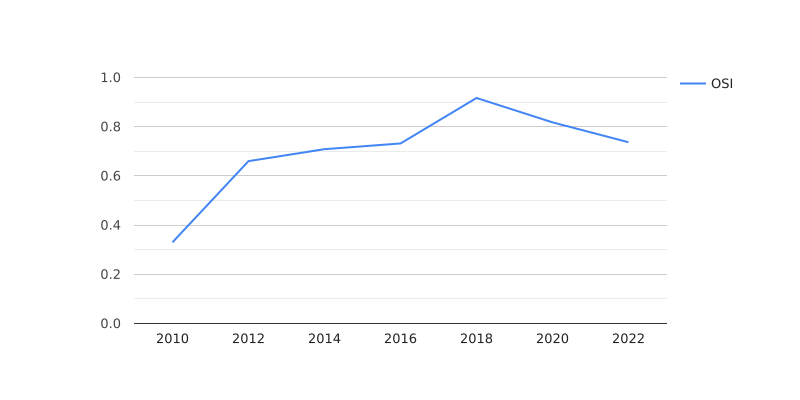 С 2010 г. по 2022 г. показатель OSI вырос на 123,13%, что свидетельствует об активном развитии государством онлайн-услуг. Исходя из исследований ООН за этот период можно прийти к выводу, что данное развитие в Российской Федерации происходит скачкообразно [6]. Однако, несмотря на весь прогресс, Россия значительно отстает от других стран, и эту проблему сейчас пытаются решить. Внедрение Госуслуг РФ является важным шагом в развитии инновационных подходов в системе социального обеспечения. Они обеспечивают более удобный и оперативный доступ граждан к государственным услугам, способствуя повышению качества жизни и обеспечению социальной защиты. В России существует такой портал в цифровой системе социального обеспечения как Единая государственная информационная система социального обеспечения или кратко – ЕГИССО [9].Федеральным законом от 29.12.2015 № 388-ФЗ «О внесении изменений в отдельные законодательные акты Российской Федерации в части учета и совершенствования предоставления мер социальной поддержки исходя из обязанности соблюдения принципа адресности и применения критериев нуждаемости» предусмотрено создание и введение в действие Единой государственной информационной системы социального обеспечения (далее — ЕГИССО) [1].Основной целью информационной системы является сбор и систематизация информации о социальных гарантиях, поддержке и социальных услугах, предоставляемых гражданам с использованием бюджетных средств в Российской Федерации. Это позволит в будущем улучшить качество предоставления этих мер поддержки и услуг населению, а также обеспечить контроль за расходованием финансовых средств в области социальной защиты населения и возможность финансового планирования.ЕГИССО начала функционировать с 1 января 2018 года. На данный момент правовая основа для функционирования ЕГИССО базируется на ряде нескольких нормативных правовых актов.Деятельность системы регламентируется Федеральным законом от 17.07.1999 года № 178 «О государственной социальной помощи» [3] и Постановлением Правительства РФ от 16.08.2021 №1342 «О Единой государственной Информационной системе социального обеспечения» [5].Роль оператора ЕГИССО исполняет Пенсионный фонд РФ. Органы государственной власти, органы местного самоуправления и организации, подчиненные им, выступают в качестве поставщиков информации для ЕГИССО. Информация, содержащаяся в ЕГИССО, доступна как в отношении отдельного субъекта правоотношений, так и в целом по Российской Федерации. Например, на январь 2024 года меры социальной поддержки получили:36 097 363 лиц, достигших пенсионного возраста;13 636 362 инвалидов;2 477 028 членов семей, потерявших кормильца;14 790 020 ветеранов. Из приведенного примера с данными ЕГИССО мы осознаём масштабность системы социальной поддержки в России и значительное число граждан, нуждающихся в различных мерах социальной защиты. Десятки миллионов пенсионеров, инвалидов, членов семей без кормильца, ветеранов получают социальные выплаты и льготы, что подчеркивает важность и необходимость функционирования ЕГИССО для учета и своевременного предоставления мер социальной поддержки уязвимым категориям населения по всей стране. Эти цифры демонстрируют масштаб социальных обязательств государства и нагрузку на систему социального обеспечения, что требует эффективного администрирования и грамотного распределения ресурсов.Внедрение данной системы явно улучшило качество и эффективность государственного управления в сфере социального обеспечения, особенно государственной социальной помощи. При предоставлении помощи и социальной поддержки основными принципами социального обеспечения являются адресность и нуждаемость. Благодаря ЕГИССО, у органов власти появилось больше возможностей для аналитической работы по важным социальным показателям. Кроме того, расширились возможности более точного прогнозирования расходов, связанных с выполнением социальных обязательств государством.Государство всегда предоставляло социальную поддержку на основе заявления, которое гражданин должен был подать в письменной форме. Кроме того, гражданин должен был пройти множество инстанций и собрать необходимые документы. С появлением ЕГИССО ситуация изменилась в лучшую сторону.Проведем сравнительный анализ «цифровой» и «аналоговой» систем социальной поддержки.Как мы видим, цифровая система социальной поддержки намного эффективнее и удобнее, чем аналоговая, поскольку обеспечивает более быструю обработку данных и принятие решений благодаря автоматизации процессов.Также хотелось бы отметить такой портал как Федеральный реестр инвалидов. В 2012 году Российская Федерация ратифицировала Конвенцию о правах инвалидов, в связи с чем были внесены изменения в законодательство, затрагивающее права людей с ограниченными возможностями здоровья. Эксперты давно заявляли о необходимости создания федерального реестра инвалидов. Реестр как общегосударственное устройство персонифицированной оценки результативности реабилитации инвалидов должен был начать функционировать с 1 января 2016 года, но в связи со вступлением в законную силу Федерального закона № 419-ФЗ «О внесении изменений в отдельные законодательные акты Российской Федерации по вопросам социальной защиты инвалидов в связи с ратификацией Конвенции о правах инвалидов» [2]. Однако начало функционирования данного федерального закона перешло на 1 января 2017 года, ибо в 2016 году, он находился в доработке. В ФГИС ФРИ содержатся все необходимые сведения о каждом гражданине, признанном инвалидом, в том числе ребенком-инвалидом. Воспользоваться реестром могут: граждане - для получения всей необходимой информации и органы государственной власти - для качественного и своевременного оказания услуг данной категории населения.И самое главное на разработанном сайте ФГИС ФРИ, где есть личный кабинет инвалида, можно узнать важную информацию, такую как:сведения о самом гражданине, в том числе о группе и причине инвалидности; информацию о программе мероприятий по медицинской, профессиональной и социальной реабилитации и абилитации (дата выдачи, срок окончания, ход исполнения);сведения о мерах социальной поддержки (пенсионное обеспечение и социальные выплаты, НСУ, санаторно-курортное лечение, выплаты по линии Роструда);информацию о назначенной помощи и лекарственном обеспечении;сведения об освоении образовательных программ, а также об оказании услуг при содействии занятости инвалида.Об эффективности самой программы ведется много споров и к тому же можно услышать немало нареканий на нее счет. Создание федерального реестра инвалидов, в котором будут содержаться максимально полные сведения о проживающих в стране инвалидах, а также выполнение других функций, являются наиболее актуальными задачами в нашей стране, поскольку благодаря этому данной категории людей будет оказываться своевременная соответствующая помощь.Федеральный реестр инвалидов РФ является важным инструментом для учета и поддержки людей с ограниченными возможностями здоровья. Реестр обеспечивает актуальную и обобщенную информацию о людях, имеющих инвалидность, и позволяет государству и социальным службам предоставлять им социальную и медицинскую помощь, а также реализовывать социальную защиту и права инвалидов. Проделав анализ различных социальных платформ, мы сделали вывод, что в Российской Федерации не хватает такого реестра, в который будут заноситься граждане, попавших в чрезвычайные ситуации, созданные природой или человеком. Поэтому мы предлагаем создать Единый государственный реестр пострадавших граждан при чрезвычайных ситуациях природного и техногенного характера (ЕРПЧС) для учета граждан, пострадавших в результате чрезвычайных ситуаций и дальнейшим оказанием им помощи. Функциями ЕРПЧС будут являться:Сбор и обработка информации о пострадавших гражданах.Хранение и систематизация данных о пострадавших.Обеспечение оперативного доступа к информации о пострадавших для органов государственной власти и организаций, задействованных в ликвидации последствий ЧС.Формирование отчетов и статистических данных о пострадавших для принятия управленческих решений.Целями ЕРПЧС будут являться:Обеспечение своевременного и адресного оказания помощи пострадавшим гражданам.Координация деятельности органов власти и организаций, задействованных в ликвидации последствий ЧС.Повышение эффективности мер по защите населения и территорий от чрезвычайных ситуаций.Создание единой информационной базы для анализа и прогнозирования последствий ЧС.Принцип действия ЕРПЧС будет следующим:Органы власти и организации, задействованные в ликвидации последствий ЧС, вносят данные о пострадавших гражданах в ЕРПЧС.Информация о пострадавших собирается, обрабатывается и систематизируется в централизованной базе данных.Уполномоченные органы и организации могут получать доступ к информации из ЕРПЧС для принятия необходимых мер.На основе данных из ЕРПЧС формируются отчеты и статистические данные для анализа и планирования дальнейших действий.Необходимость существования ЕРПЧС обусловлена следующими факторами:Обеспечение оперативного реагирования и оказания помощи пострадавшим в чрезвычайных ситуациях.Координация усилий различных ведомств и организаций, задействованных в ликвидации последствий ЧС.Формирование достоверной и актуальной информационной базы о пострадавших для анализа и прогнозирования ситуаций.Повышение эффективности управления ресурсами и средствами при ликвидации последствий ЧС.Обеспечение прав и интересов пострадавших граждан на получение своевременной помощи и компенсаций.Таким образом, ЕРПЧС станет важным инструментом для обеспечения социальной поддержи населения, пострадавшего при чрезвычайных ситуациях, способствуя координации усилий различных ведомств и организаций, а также оперативному реагированию и оказанию помощи пострадавшим гражданам.В заключение, применение инновационных подходов, таких как цифровизация и автоматизация, в системе социального обеспечения, является важным фактором для создания более эффективной и инклюзивной системы поддержки граждан. С использованием Госуслуг, единой государственной информационной системе социального обеспечения и федеральном реестре инвалидов РФ, можно достичь более удобного и быстрого доступа к социальным услугам и льготам. Эти инновационные решения способствуют сокращению времени и улучшению качества предоставляемых услуг, а также способны помочь в развитии общества. Но данные платформы требуют своевременной модернизации для облегчения пользования гражданами, эти порталы являются в данное время наиболее актуальными для получения социальных услуг, но в то же время имеют множество недочетов, которые нужно исправлять. Список литературыФедеральный закон "О внесении изменений в отдельные законодательные акты Российской Федерации в части учета и совершенствования предоставления мер социальной поддержки исходя из обязанности соблюдения принципа адресности и применения критериев нуждаемости" от 29.12.2015 N 388-ФЗ — URL: https://www.consultant.ru/document/cons_doc_LAW_191260/ (Дата обращения: 13.04.2024)Федеральный закон "О внесении изменений в отдельные законодательные акты Российской Федерации по вопросам социальной защиты инвалидов в связи с ратификацией Конвенции о правах инвалидов" от 01.12.2014 N 419-ФЗ — URL: https://www.consultant.ru/document/cons_doc_LAW_171577/ (Дата обращения: 13.04.2024)Федеральный закон "О государственной социальной помощи" от 17.07.1999 N 178-ФЗ — URL: https://www.consultant.ru/document/cons_doc_LAW_23735/ (Дата обращения: 13.04.2024)Исследование ООН: Электронное правительство 2018. Применение электронного правительства для формирования устойчиво и гибкого общества — URL: https://publicadministration.un.org/egovkb/Portals/egovkb/Documents/un/2018-Survey/E-Government%20Survey%202018_Russian.pdf (Дата обращения: 13.04.2024)Постановление Правительства РФ от 16.08.2021 N 1342 (ред. от 04.04.2023) "О Единой государственной информационной системе социального обеспечения" — URL: https://www.consultant.ru/document/cons_doc_LAW_393470/ (Дата обращения: 13.04.2024)  Russian Federation – EGOVKB — URL: https://publicadministration.un.org/egovkb/en-us/Data/Country-Information/id/141-Russian-Federation (Дата обращения: 13.04.2024)Постановление Правительства РФ от 28.01.2002 N 65 "О федеральной целевой программе "Электронная Россия" — URL: https://digital.gov.ru/ru/documents/3024/ (Дата обращения: 13.04.2024)"Аршавин объяснил, почему не голосовал на выборах президента России" — URL: https://www.gazeta.ru/sport/news/2024/03/17/22569643.shtml (Дата обращения: 13.04.2024)Единая государственная информационная система социального обеспечения — URL: http://egisso.ru/#/ (Дата обращения: 13.04.2024)Об авторах:ЛЕВАКОВ Артём Сергеевич – студент 2 курса юридического факультета ФГБОУ ВО «Тверской государственный университет» (170100, г. Тверь, ул. Желябова, 33), e-mail: aslevakov@edu.tversu.ruЛЕШАНОВ Николай Николаевич – студент 2 курса юридического факультета ФГБОУ ВО «Тверской государственный университет» (170100, г. Тверь, ул. Желябова, 33), e-mail: nnleshanov@edu.tversu.ruСОЦИАЛЬНЫЙ КОНТРАКТ КАК МЕРА ГОСУДАРСТВЕННОЙ ПОДДЕРЖКИС.А. Невская, Е.В. ОгарковаФГБОУ ВО «Тверской государственный университет», г. ТверьСоциальная помощь малообеспеченным гражданам является одним из направлений деятельности органов социальной защиты населения. Эффективной мерой социальной поддержки малоимущих граждан и семей с низким доходом в последние годы стал социальный контракт. Статистические данные по количеству заключенных контрактов подтверждают востребованность данной меры социальной поддержки. Авторы рассматривают содержание и условия предоставления данного вида социальной поддержки.Ключевые слова: социальный контракт, социальная помощь, малоимущие, самозанятые. В 2020 г. в Российской Федерации появилась новая мера социальной поддержки – социальный контракт, который с 2021 г. стал доступен во многих российских регионах. Социальный контракт был введен в рамках государственной программы Российской Федерации «Социальная поддержка граждан», утвержденной Постановлением Правительства РФ от 15.04.2014 г.
№ 296 [4]. Свое дальнейшее закрепление социальный контракт получил и в региональном законодательстве.Государственная социальная помощь на основании социального контракта оказывается нуждающимся в социальной поддержке гражданам, которые постоянно проживают на территории Российской Федерации. Обратимся к понятию «социальный контракт». Социальный контракт – это договор о предоставлении мер поддержки, который заключается между малоимущими гражданами и органами социальной защиты населения. Целью заключения такого договора является стимулирование активных действий заявителей для преодоления трудной жизненной ситуации.Также стоит отметить, что понятие «социальный контракт» определено Федеральным законом от 17.07.1999 г. № 178-ФЗ «О государственной социальной помощи» (далее – ФЗ № 178-ФЗ): «Социальный контракт – соглашение, которое заключено между гражданином и органом социальной защиты населения по месту жительства или месту пребывания гражданина и в соответствии с которым орган социальной защиты населения обязуется оказать гражданину государственную социальную помощь, гражданин – реализовать мероприятия, предусмотренные программой социальной адаптации» [1]. Если сравнивать социальный контракт с классическими пособиями, то его задача – предоставить возможность человеку выйти на стабильный доход, который будет позволять обеспечивать его обыденные потребности.Если говорить о категориях граждан, имеющих право на получение социального контракта, то стоит обратиться к ст. 7 ФЗ № 178-ФЗ, согласно которой получателями государственной социальной помощи могут быть малоимущие семьи, малоимущие одиноко проживающие граждане и иные категории граждан, предусмотренные настоящим законом, которые по не зависящим от них причинам имеют среднедушевой доход ниже величины прожиточного минимума на душу населения, установленного в соответствующем субъекте Российской Федерации в соответствии с Федеральным законом «О прожиточном минимуме в Российской Федерации» [2].Согласно п. 2 ст. 8.1 ФЗ № 178-ФЗ в социальном контракте должны быть установлены:1) предмет социального контракта;2) права и обязанности граждан и органа социальной защиты населения при оказании государственной социальной помощи;3) виды и размер государственной социальной помощи;4) порядок оказания государственной социальной помощи на основании социального контракта;5) срок действия социального контракта;6) порядок изменения и основания прекращения социального контракта.К социальному контракту прилагается программа социальной адаптации, в которой детально прописываются мероприятия, обязательные для реализации получателями государственной социальной помощи (п. 3 ст. 8.1 ФЗ № 178-ФЗ). К таким мероприятиям, в частности, относятся:1) поиск работы;2) прохождение профессионального обучения и дополнительного профессионального образования;3) осуществление индивидуальной предпринимательской деятельности;4) ведение личного подсобного хозяйства;5) осуществление иных мероприятий, направленных на преодоление гражданином трудной жизненной ситуации.Государственная социальная помощь, в том числе на основании социального контракта, назначается решением органа социальной защиты населения по месту жительства либо месту пребывания заявителя. Заявление о назначении помощи, оказываемой на условиях софинансирования из федерального бюджета, может быть подано следующим образом: лично; через МФЦ, в электронном виде через портал Госуслуг.По общему правилу не позднее чем через 10 дней после обращения заявителя и представления им необходимых документов ему будет направлено уведомление о назначении помощи или об отказе в ее назначении. Если возникнет необходимость проведения дополнительной проверки представленных заявителем сведений о доходах в указанный выше срок дается предварительный ответ с уведомлением о проведении проверки, а окончательный ответ должен быть дан не позднее чем через 30 дней после подачи заявления.Если для оказания субъектами РФ помощи на основании социального контракта привлекаются средства федерального бюджета, то на федеральном уровне согласно Постановлению Правительства РФ от 16.11.2023 г. № 1931 устанавливаются Правила оказания такой помощи [3]. С учетом этих правил субъекты РФ издают региональные нормативно-правовые акты, устанавливающие условия и порядок назначения помощи. Если же в регионах оказывают такую помощь исключительно за счет средств регионального бюджета, то они могут устанавливать иные и (или) дополнительные условия оказания такой помощи на своей территории, а также особенности ее оказания.Порядок назначения и оказания государственной социальной помощи на основе социального контракта в Тверской области определяется Постановлением Правительства Тверской области от 15.10.2013 г. № 486-пп «Об утверждении Порядка назначения и оказания государственной социальной помощи на основе социального контракта в Тверской области» (далее – Порядок) [5].Действие Порядка распространяется на государственную социальную помощь на основе социального контракта, предоставляемую на условиях софинансирования расходных обязательств Тверской области из средств федерального бюджета, осуществляемого в рамках федерального проекта «Содействие субъектам Российской Федерации в реализации адресной социальной поддержки граждан» государственной программы Российской Федерации «Социальная поддержка граждан», и после использования Тверской областью в текущем финансовом году бюджетных ассигнований федерального бюджета по преодолению трудной жизненной ситуации.Государственная социальная помощь на основе социального контракта в Тверской области оказывается в целях реализации обязательных мероприятий, предусмотренных программой социальной адаптации, прилагаемой к социальному контракту:1) поиск работы;2) осуществление индивидуальной предпринимательской деятельности;3) ведение личного подсобного хозяйства;4) осуществление иных мероприятий, направленных на преодоление трудной жизненной ситуации. Под иными мероприятиями, направленными на преодоление трудной жизненной ситуации, понимаются мероприятия, направленные на оказание государственной социальной помощи на основе социального контракта, предусмотренной ч. 1 ст. 12 ФЗ № 178-ФЗ, в целях удовлетворения текущих потребностей граждан в приобретении товаров первой необходимости, одежды, обуви, лекарственных препаратов, товаров для ведения личного подсобного хозяйства, в лечении, профилактическом медицинском осмотре, в целях стимулирования ведения здорового образа жизни, а также в целях обеспечения потребности семей в товарах и услугах дошкольного и школьного образования. Полный перечень трудных жизненных ситуаций и перечень товаров первой необходимости приведены в приложениях 1, 2 Порядка [5].Основными принципами назначения и оказания государственной социальной помощи на основе социального контракта являются:  добровольность участия; обязательность исполнения условий социального контракта; индивидуальный подход при разработке программы социальной адаптации; обеспечение персонального подхода при оказании государственной социальной помощи на основе социального контракта с ориентацией на оказание такой помощи тем гражданам, которые имеют мотивацию к трудовой деятельности и улучшению своего материального положения.Государственная социальная помощь на основании социального контракта оказывается проживающим на территории Тверской области малоимущим семьям и малоимущим одиноко проживающим гражданам, а также гражданам, находящимся в трудной жизненной ситуации, которые по не зависящим от них причинам имеют среднедушевой доход ниже величины прожиточного минимума, установленного в Тверской области.Законом Тверской области от 29.12.2004 г. № 85-ЗО (ред. от 26.05.2023 г.) «О государственной социальной помощи в Тверской области» в ст. 9 указывается, что государственная социальная помощь на основании социального контракта назначается на срок от 3 месяцев до 1 года исходя из содержания программы социальной адаптации. Данный срок может быть продлен органом социальной защиты населения по основаниям, установленным Правительством Тверской области. Мониторинг оказания такой помощи проводится органами социальной защиты населения в порядке, установленном Правительством Тверской области [6]. При заключении социального контракта за семьей закрепляется специалист-куратор, который организовывает социальное сопровождение, своевременно оказывает помощь в случае возникновения проблем при реализации мероприятий программы. Следует отметить, что заключение социального контракта не влечет за собой отмену других выплат социального характера. В основном заключаются социальные контракты по двум направлениям: поиску работы и ведению предпринимательской деятельности.По направлению «поиск работы» предусмотрена единовременная денежная выплата 16 338 руб. в первый месяц заключения социального контракта. Также есть возможность дополнительно пройти профессиональное обучение или получить дополнительное образование, при которых производится выплата в размере стоимости курса обучения на одного обучающегося, но не более 30 000 руб., либо ежемесячная денежная выплата, но не более 3 месяцев в размере 7 599,50 руб.По факту трудоустройства заявителя предусмотрена ежемесячная денежная выплата в размере 16 338 руб. в течение трех месяцев. Дополнительно предусмотрено возмещение работодателю фактически произведенных расходов на оплату труда гражданина, прошедшего стажировку, в размере величины минимального размера оплаты труда в месяц, с учетом размера страховых взносов, подлежащих уплате в государственные внебюджетные фонды, не более 3 месяцев.По направлению «осуществление индивидуальной предпринимательской деятельности» предусмотрена единовременная (или разбитая по частям) денежная выплате в размере не более 350 000 руб. в зависимости от программы социальной адаптации (для закупки необходимых товаров, создания дополнительных рабочих мест и др.) с обязательной регистрацией в налоговом органе в качестве индивидуального предпринимателя или самозанятого. Также дополнительно предусматривается возможность прохождения профессионального обучения или дополнительного образования, при которых производится выплата в размере стоимости курса обучения на одного обучающегося не более 30 000 руб.В Тверской области социальные контракты активно реализуются по таким направлениям деятельности самозанятых, как оказание парикмахерских услуг, услуг маникюра, перманентного макияжа, татуажа, сантехнические работы, работы по изготовлению столярных изделий из натуральной древесины, электромонтажные работы, заключен социальный контракт по открытию коптильного мини-цеха продовольственных товаров [12]. Социальный контракт как инструмент социальной помощи должен помочь в борьбе с бедностью, т. е. реализация соответствующих мероприятий позволит к 2030 г. сократить на 50% число граждан с крайне низким уровнем дохода. Анализ некоторых научных исследований позволяет выявить ряд проблем по реализации социальных контрактов в Российской Федерации.Так, например, А.С. Аброскин, Н.А. Аброскина указывают, что социальные контракты не позволяют в должной мере активизировать малоимущие категории населения для перехода к самообеспечению. В 2020 г. только у 22,5 % участников программы был выявлен рост доходов, превышающий значение прожиточных минимумов в регионах РФ. Другой проблемой, по мнению указанных авторов, стала недостаточная конкретизация правовых основ программы социальных контрактов. На данный момент остается нерешенной проблема юридического оформления механизмов достижения целей заключаемых социальных контрактов, а также однозначных критериев их эффективности [7]. В.Г. Асадов, Д.Н. Ермаков отмечают, что регионы имеют разные возможности в плане выполнения обязательств в рамках социальных контрактов. Примерно 30 % регионов РФ ограничены в вопросах финансового обеспечения реализации мероприятий социальных контрактов. Результатом этого становится различный охват населения социальными контрактами в регионах страны. Еще одной проблемой является недостаточная информированность граждан о сути социальных контрактов, что выражается в необоснованных ожиданиях от их реализации и неготовности к самостоятельному преодолению трудной жизненной ситуации [8]. А.П. Пунгина отмечает наличие проблем психологического характера, таких как недостаточная мотивация к самостоятельному решению проблем, наличие иждивенческих установок, неуверенность в своих силах и непонимание принципов технологии социального контракта [11].Д.С. Калинина обращает внимание на необходимость развития системы взаимодействия органов власти, учреждений соцзащиты и граждан в рамках исполнения социального контракта. По мнению автора, к недостаткам также можно отнести малый перечень направлений оказания социальной помощи и недостаточную гибкость формальных требований, которые не позволяют адаптировать условия ранее заключенных социальных контрактов к изменяющейся социально-экономической ситуации [10]. Современная социальная работа обеспечивает потенциальные возможности для решения указанных проблем. По мнению В.В. Завражного повышение эффективности социальных контрактов может быть достигнуто за счет реализации нескольких направлений социальной работы:– социальная диагностика, которая позволяет определить потенциал граждан к самостоятельному решению существующих проблем и характер их установок по отношению к социальной помощи; – информационное обеспечение, которое направлено на повсеместное распространение информации среди населения о возможностях социального контракта, а также подразумевает проведение консультаций по конкретным вопросам; – мониторинг исполнения программ социальной адаптации позволяет отслеживать ход реализации программ социальной адаптации и планировать их коррекцию;– сопровождение реализации социального контракта направлено на предупреждение кризисных ситуаций при оказании социальной помощи и развитие установок на самостоятельное разрешение трудностей; – организация социального партнерства подразумевает привлечение иных субъектов социальной работы, способных оказать помощь в создании оптимальных условий для реализации социального контракта [9, с. 204]. Несмотря на то, что у данного вида социальной помощи есть свои минусы, статистика свидетельствует о популярности данной меры среди населения, использующего социальный контракт для улучшения своего благосостояния. Так, например, по региональной статистике за 2023 год в Верхневолжье было заключено 1214 социальных контрактов: 806 социальных контрактов на осуществление индивидуальной предпринимательской деятельности и еще 408 по поиску работы. «Всего в Тверской области более 3 тысяч человек охвачены государственной социальной помощью по этому направлению. В 2023 году на финансирование программы предусмотрено более 372,2 млн рублей, из них свыше 316,4 млн выделено из федерального бюджета» [13]. С помощью социального контракта жители региона, нуждающиеся в государственной поддержке, смогли повысить свой уровень доходов, в частности за счет открытия своего дела, обучения по определенной специальности.Изложенное позволяет сделать вывод о том, что социальный контракт как современный вид государственной поддержки может являться эффективным инструментом преодоления трудных жизненных ситуаций гражданами с участием государства, становясь импульсом к их дальнейшему активному самостоятельному развитию собственного благосостояния.Список литературыФедеральный закон от 17.07.1999 г. № 178-ФЗ (ред. от. 29.05.2024 г.) «О государственной социальной помощи» // СПС «КонсультантПлюс».Федеральный закон от 24.10.1997 г. № 134-ФЗ (ред. от 29.12.2020 г., с изм. от 05.12.2022 г.) «О прожиточном минимуме в Российской Федерации» // СПС «КонсультантПлюс». Постановление Правительства РФ от 16.11.2023 г. № 1931 (ред. от 02.02.2024 г.) «Об оказании субъектами Российской Федерации на условиях софинансирования из федерального бюджета государственной социальной помощи на основании социального контракта в части, не определенной федеральным законом "О государственной социальной помощи» (вместе с «Правилами оказания субъектами Российской Федерации на условиях софинансирования из федерального бюджета государственной социальной помощи на основании социального контракта в части, не определенной федеральным законом "О государственной социальной помощи») // СПС «КонсультантПлюс».Постановление Правительства РФ от 15.04.2014 г. № 296 (ред. от 11.12.2023 г.) «Об утверждении государственной программы Российской Федерации “Социальная поддержка граждан”» // СПС «КонсультантПлюс».Постановление Правительства Тверской области от 15.10.2013 г. № 486-пп (ред. от 09.04.2024 г.) «Об утверждении Порядка назначения и оказания государственной социальной помощи на основе социального контракта в Тверской области» Закон Тверской области от 29.12.2004 г. № 85-ЗО (ред. от 26.05.2023 г.) «О государственной социальной помощи в Тверской области»Аброскин А.С., Аброскина Н.А. Перспективы повышения эффективности государственной социальной помощи населению на основании социального контракта // Вестник университета. 2023. № 6. С. 177–185.Асадов В.Г., Ермаков Д.Н. Социальный контракт в системе социальной защиты населения Российской Федерации // Проблемы экономики и юридической практики. 2021. Т. 17. № 6. С. 220-225.Завражнов В.В. Проблемы оказания социальной помощи в рамках социального контракта и направления их решения в социальной работе // МИР НАУКИ, КУЛЬТУРЫ, ОБРАЗОВАНИЯ. 2023. № 5 (102). С. 202–204.Калинина Д.С. Технология социальной помощи семье на основании социального контракта (по опыту Самарской области) // The Scientific Heritage. 2021. № 61-3 (61). С. 62–67. Пунгина А.П. Социальные контракты в РФ: проблемы и перспективы развития // Скиф. Вопросы студенческой науки. 2021. № 1 (53). С. 282–285.Сайт Министерства социальной защиты населения Тверской области [Электронный ресурс]. URL: https://minszn.tverreg.ru/pomoshch/sots-kontrakt/ (дата обращения: 20.05.2024).Сайт Правительства Тверской области [Электронный ресурс]. URL: https://tverreg.ru/novosti/?ELEMENT_ID=206000 (дата обращения: 20.05.2024).Об авторах:НЕВСКАЯ Софья Александровна - студент 2 курса направления подготовки 40.03.01 «Юриспруденция» юридического факультета ФГБОУ ВО «Тверской государственный университет», e-mail: sanevskaya@edu.tversu.ru ОГАРКОВА Елизавета Вячеславовна  – студент 2 курса направления подготовки 40.03.01 «Юриспруденция» юридического факультета ФГБОУ ВО «Тверской государственный университет», e-mail: evogarkova@edu.tversu.ru АКТУАЛЬНЫЕ ПРОБЛЕМЫ МАТЕРИНСКОГО КАПИТАЛА 
В РФИ.Д. Петров ФГБОУ ВО «Тверской государственный университет», г. ТверьВ данной статье рассматриваются проблемы, которые возникают при использовании средств материнского (семейного) капитала, как меры государственной поддержки. Выявляются направления реформирования данной меры государственной поддержки, включая меры по увеличению перечня направлений использования средств материнского (семейного) капитала, повышение осведомленности граждан и борьба с мошенничеством, путем совершенствования законодательства. Исследование подчеркивает необходимость комплексного подхода к решению актуальных проблем материнского (семейного) капитала, как меры государственной поддержки.Ключевые слова: материнский (семейный) капитал, проблемы использования средств материнского (семейного) капитала, мошенничество, демография.В настоящее время в Российской Федерации остро стоит вопрос улучшения демографии. Эта проблема является глобальной и требует пристального внимания со стороны государства. Для решения данного вопроса с 1 января 2007 г. в Российской Федерации введена программа материнского (семейного) капитала (далее – «МСК»), призванная стимулировать рождаемость в стране и улучшить условия жизни семей. В 2007 г. зарегистрирована самая высокая рождаемость после 1991 г. [1], что показывает эффективность данной меры. По состоянию на 2024 год, размер материнского (семейного) капитала при рождении первого ребенка составляет: 630 380,78 руб., а при рождении второго положена доплата 202 643,96 руб. Данную сумму законодатель предлагает использовать в 5 направлениях, а именно: на образование детей, улучшение жилищных условий, ежемесячная выплата на ребенка до 3-х лет для нуждающихся семей, формирование накопительной пенсии матери ребенка и приобретение ряда товаров и услуг для детей – инвалидов. Но, к сожалению, даже у такой, как кажется на первый взгляд, «благородной программы» присутствуют недостатки.Первой проблемой, на мой взгляд, является ограниченность использования материнского (семейного) капитала. Да, государство устанавливает приоритеты в использовании средств, исходя из актуальных социально-экономических проблем. Но, как мне кажется, для молодой семьи с одним или более детьми также важным является наличие автомобиля. В крупных городах, такие, как Москва и Санкт-Петербург наличие автомобиля в разы упростит жизнь семье, повысив уровень и качество жизни семьи. На протяжении пяти последних лет наблюдается устойчивый рост цен на автомобили, а за последние два года произошел стремительный скачок цен. Так, автомобили отечественной марки Lada на вторичном рынке в 2024 г. подорожали на 20% [2]. Основываясь на данных, использование МСК для покупки автомобиля приобретает особую актуальность в наше время.Второй проблемой, о которой я хотел бы рассказать, является проблема соглашения выделения долей при покупке жилья с использованием средств МСК. Молодые семьи не задумываются о жизненных обстоятельств, которые могут возникнуть в будущем. Часто семьи допускают ошибки при расчете долей, а именно не выделяют доли в праве собственности своим детям. Равно при смерти одного из супругов могут возникнуть затруднения, связанные с распределением долей в праве общей долевой собственности на квартиру. Ярким примером такой ситуации является судебное разбирательство Глазовского районного суда, Решение № 2-2105/2023 2-2105/2023~М-1502/2023 М-1502/2023 от 29 ноября 2023 г. по делу № 2-2105/2023.Проблема возникла из-за того, что квартира была приобретена в ипотеку с использованием материнского (семейного) капитала, который был впоследствии погашен. На момент смерти супруга квартира была зарегистрирована на обоих супругов в долях по 1/2. После смерти супруга, нотариус выдал свидетельства о праве на наследство на доли детей и супруги, но отказал в определении долей с учётом материнского (семейного) капитала.Истцы ФИО2, ФИО5 требовали признать право собственности на недвижимость за супругой умершего и детьми, а также определить размер права собственности на квартиру. Ключевые моменты дела: квартира была приобретена в браке и оформлена в общую собственность супругов; средства МСК были использованы для погашения ипотеки; после смерти супруга доли в наследстве были распределены между супругой и детьми; нотариус отказал в перераспределении долей с учётом материнского (семейного) капитала, посоветовав обратиться в суд. Истцы требовали признания долей в праве собственности на квартиру с соблюдением всех требований законодательства, устанавливающим равенство долей родителей и детей при использовании материнского (семейного) капитала для улучшения жилищных условий.Суд, исследовав материалы дела, установил, что определение долей должно учитывать равенство долей родителей и детей на средства материнского (семейного) капитала. В результате суд пришёл к выводу о необходимости перераспределения долей с учётом требований истцов и норм законодательства, регулирующих использование материнского (семейного) капитала и наследование имущества [3]. Чтобы избежать подобных ситуаций в будущем, важно предпринять несколько превентивных шагов при использовании средств материнского (семейного) капитала для приобретения недвижимости: 1) Правильное оформление прав собственности, то есть, приобретая недвижимость на средства материнского (семейного) капитала, граждане обязаны выделять доли всем членам семьи — супруге, супругу и детям. Если процедура выделения долей не была проведена, это признаётся нарушением закона; 2) Одним из таких шагов может стать заблаговременное составление завещания, но в Российской Федерации данные распоряжения не пользуются популярностью; 3) Квалифицированная юридическая консультация: нередко стороны сделки, вдохновленные советами юристов без должной квалификации или не имеющих отношения к юриспруденции, допускают ошибки в расчете долей, например, игнорируют наличие совершеннолетних детей. Эти проблемы могут создать массу неудобств в будущем при разводе, наследовании или продаже недвижимости; 4) Контроль за исполнением обязательств: после погашения ипотеки с использованием материнского (семейного) капитала семьям, необходимо убедиться, что все обязательства перед государством выполнены, а именно: доли на всех членов семьи распределены и зарегистрированы в соответствии с действующим законодательством.Принятие этих мер поможет избежать юридических споров и обеспечить справедливое распределение имущества среди всех членов семьи.Достаточно существенный размер МСК провоцирует людей на поиск способов его нецелевого использования. Наиболее распространенной формой мошенничества является предоставление в Социальный фонд РФ фиктивных договоров купли-продажи, хотя фактически такая сделка не совершается вовсе [4]. Леонова Л. Г. и Дробышева О. В. выделяли данный вид мошенничества в 2016 г., но до сих пор недобросовестным гражданам удается обманывать государство на крупные суммы.7 июня 2024 г. суд приговорил к двум годам лишения свободы 42-летнего мужчину, который входил в организованную преступную группу и похитил из федерального бюджета средства в особо крупном размере. Группа мошенников состояла из председателя кредитного потребительского кооператива, её знакомого, который сопровождал при оформлении документов, риелторов и женщин, владеющих сертификатом на МСК. Женщины подписывали фиктивные договоры купли-продажи земельного участка и получали заём на строительство жилого дома. А отделение Фонда пенсионного и социального страхования России по Марий Эл, чтобы погасить кредиты и проценты по ним, перевело по поддельным документам больше 4 миллионов рублей средств материнского (семейного) капитала. Полученные деньги мошенники обналичивали и делили между собой, сообщает прокуратура Марий Эл [5]. Проанализировав данную новость, считаю целесообразным, введение четкой системы контроля и мониторинга за использованием средств МСК, в том числе осуществлять мониторинг качества жилых помещений. Для борьбы с мошенничеством с использованием средств материнского (семейного) капитала, необходимо, проводить регулярные проверки и аудиты сделок, чтобы своевременно выявлять мошенничество. Также важной и недостаточно проработанной проблемой является осведомленность граждан, следует проводить информационные кампании, направленные на разъяснение гражданам возможных рисков и последствий мошенничества. Повышение квалификации сотрудников также поможет в борьбе с данной проблемой. Исходя из правоприменительной практики, необходимо продолжать работу в совершенствовании законодательства.Требуется создать более комфортные и стабильные условия функционирования данных отношений в долгосрочной перспективе. Для решения этих и не только проблем, необходим поиск направлений развития программы материнского (семейного) капитала в Российской Федерации. Такими направлениями могут быть: развитие законодательства в рассматриваемой области, ужесточение наказаний за мошенничество, расширение круга направлений использования средств материнского (семейного) капитала, установление четкого порядка распределения имущества среди всех членов семьи. Материнский (семейный) капитал играет важную роль для государства по нескольким причинам: 1) Повышение рождаемости. МСК, являясь стимулом для семей заводить больше детей, помогает улучшить демографическую ситуацию в стране; 2) Поддержка семей и улучшение качества жизни. Дети, выросшие в лучших условиях имеют больше возможностей для образования и развития. 3) Развитие экономики. Использование средств материнского (семейного) капитала для покупки жилья, оплаты образования стимулирует экономику. Создаются новые рабочие места, происходит рост строительной отрасли, образовательных и медицинских учреждений; 4) Поддержка института семьи. Материнский (семейный) капитал подчеркивает важность семейных ценностей, что играет важную роль в формировании стабильного и здорового общества. Материнский (семейный) капитал, как инструмент государственной поддержки, представляет собой сложный механизм, стимулирующий рождаемость в стране и обеспечивающий финансовую поддержку молодых семей, но для того, чтобы данный механизм функционировал более эффективно и достигал своих целей необходимо более пристальное внимание со стороны государства.  Список литературыВ 2007 году в России отмечена самая высокая рождаемость за 15 лет // РИА НОВОСТИ. 2008. URL: https://ria.ru/20080201/98172314.html (дата обращения:06.06.2024).Как изменились цены на автомобили с пробегом с начала года. Таблица // Autonews. 2024. URL: Россиян предупредили о подорожании автомобилей: Бизнес: Экономика: Lenta.ru (дата обращения 06.06.2024).Решение № 2-2105/2023 2-2105/2023~М-1502/2023 М-1502/2023 от 29 ноября 2023 г. по делу № 2-2105/2023 :: СудАкт.ру (sudact.ru) (дата обращения: 08.06.2024).Леонова, Л. Г., Дробышева О. В. Мошенничество в материнском капитале / Л. Г. Леонова, О. В. Дробышева // Современная наука: актуальные проблемы и пути их решения. – Липецк, 2016. – С. 17-19 (дата обращения: 08.06.2024).Жителя Марий Эл осудили за мошенничество с материнским капиталом // Марийская правда. 2024. URL: https://www.marpravda.ru/news/assosiations/zhitelya-mariy-el-osudili-za-moshennichestvo-s-materinskim-kapitalom/  (дата обращения: 08.06.2024).Об авторе:Петров Илья Дмитриевич – студент 2 курса юридического факультета направления подготовки 40.03.01 «Юриспруденция».ГОСУДАРСТВЕННАЯ ПОДДЕРЖКА МНОГОДЕТНЫХ СЕМЕЙЕ.В. Прудник, А.Д. РагулинаФГБОУ ВО «Тверской государственный университет», г. ТверьОбъектом исследования является государственная поддержка многодетных семей в Российской Федерации. Исследование направлено на выявление эффективности существующих мер социальной поддержки. Методы исследования включают анализ законодательства и статистических данных. Результаты исследования показали наличие разветвлённой системы государственной поддержки, позволяющую создать комплексную систему социальной защиты многодетных семей. Область применения результатов исследования - социальная политика Российской Федерации, сфера защиты семьи и детства. Рекомендации, выносимые на основе данного исследования, направлены на повышение эффективности государственной поддержки многодетных семей.Ключевые слова: многодетная семья, государственная поддержка, благополучие детей, государственная программа, социальное государство, социальная функция государства, социальная защита, социальные выплаты.Российская Федерация в соответствии со ст. 7 Конституции РФ [1] является социальным государством. Реализация социальной функции связана с осуществлением специфических направлений деятельности государства, к которым относится поддержка семьи, материнства, отцовства и детства. Семья – это конституционно-правовая категория, которая имеет огромное значение для развития каждого человека, играет важную роль в жизни общества и государства, в воспитании новых поколений, обеспечении общественной стабильности и прогресса. Поэтому семейная политика является составной частью социальной политики Российской Федерации, включающей в себя социальную и правовую защиту семьи и детства, направленную на создание соответствующих социальных, правовых и экономических условий для сохранения семьи как стабильного института, обеспечивающего защиту членов семьи на основе любви и уважения [9, c.4]. В современных условиях жизни и экономического развития России, неопределенность уровня доходов семьи заставляет людей более ответственно подходить к вопросу планирования количества детей [8, с.349]. Это приводит к уменьшению значимости материнства как общественной ценности, а нестабильность экономической ситуации только усугубляет эту тенденцию, несмотря на попытки возрождения традиций.  По этой причине в настоящее время государство активно поддерживает социальную работу с многодетными семьями, отводя этому важному аспекту особое место. Многодетные семьи представляют собой важный ресурс, необходимый для улучшения демографической ситуации в стране. Государственная поддержка, направленная на повышение уровня жизни и возможностей этих семей, должна быть равномерной и всеобъемлющей. Однако на сегодняшний день система поддержки многодетных семей в России не работает достаточно эффективно.Рассмотрим подробнее определение многодетной семьи. В соответствии с Указом Президента РФ от 23.01.2024 N 63 "О мерах социальной поддержки многодетных семей" [3] многодетной семьей признается семья, имеющая троих и более детей, статус которой устанавливается бессрочно.  Предоставление многодетным семьям мер социальной поддержки осуществляется до достижения старшим ребёнком возраста 18 лет или возраста 23 лет при условии его очного обучения в образовательной организации.В настоящее время предоставление мер социальной поддержки многодетным семьям осуществляется на основании нормативных правовых актов субъектов Российской Федерации. Основным органом исполнительной власти, координирующим работу многодетных семей, является Министерство труда и социальной защиты РФ. Также, стоит обратить внимание на то, что существуют федеральные и региональные выплаты, пособия и льготы для многодетных семей. Федеральные выплаты едины для всех, они направлены на развитие многодетной семьи, семейного образа жизни, создание условий для обеспечения достойного уровня жизни, укрепление семьи в целом, как института. В рамках Концепции демографической политики Российской Федерации до 2025 года [5] определены ключевые направления развития, которые нацелены на стимулирование рождаемости в семьях с двумя и более детьми, а также на укрепление института семьи и сохранение традиций семейных ценностей. На федеральном уровне Концепция объединяет усилия федерального, регионального и муниципального уровней власти для обеспечения стабильного демографического развития [9, с.93].Анализ существующего законодательства и практики его применения в Российской Федерации в области поддержки многодетных семей показывает, что основными средствами государственной поддержки являются:1) Предоставление государственных пособий и выплат в связи с рождением и воспитанием детей. Например, беременные женщины и лица, воспитывающие детей до 17 лет, имеют право на ежемесячное пособие. 2) Предоставление мер поддержки в сфере трудовых отношений. Работники, воспитывающие троих и более детей, имеют право на оплачиваемый отпуск в удобное для них время, пока младшему ребенку не исполнится 14 лет, и на дополнительную защиту от ночной и сверхурочной работы. 3) Досрочное назначение женщинам страховой пенсии по старости в связи с рождением и воспитанием трех и более детей. Согласно действующему законодательству РФ, женщины с тремя детьми могут выйти на пенсию в 57 лет, с четырьмя - в 56 лет, а с пятью или более - в 50 лет. При этом все дети на момент оформления досрочной пенсии должны быть старше 8 лет. Это могут быть как родные дети, так и усыновленные. Однако, женщина должна иметь 15 лет страхового стажа и индивидуальный пенсионный коэффициент не менее 22. В стаж включается период отпуска по беременности, но только 1,5 года за одного ребенка. В общей сумме этот срок не должен превышать 6 лет.4) Профессиональное обучение многодетных родителей и получение ими дополнительного профессионального образования для обеспечения их качественной занятости. Является важной формой государственной поддержки, которая помогает этим семьям повысить свой социальный статус и улучшить свои жизненные условия.5) Право на бесплатное посещение музеев, парков культуры и отдыха, выставок на территории Российской Федерации независимо от места жительства в порядке и на условиях, которые определены в субъектах Российской Федерации. Данная мера поддержки направлена на повышение доступности культурных мероприятий и объектов для многодетных семей, расширение их возможностей для семейного отдыха и досуга. Она также способствует развитию культурного образования и досуга в семье, а также помогает детям расширять свой кругозор и интересы [2].Региональные льготы и пособия, а также их размер устанавливаются законами субъектов РФ. Система государственной поддержки многодетных семей в регионах требует дополнительных условий и соответствия определенным требованиям. Она ориентирована на малоимущие семьи с доходом ниже прожиточного минимума. Меры поддержки, такие как субсидирование процентов по ипотечным кредитам или единовременные денежные помощи при погашении обязательств, являются потенциальными и актуальными только при определенных условиях. В большинстве регионов есть свои меры поддержки многодетных семей, которые можно получить в дополнение к федеральным льготам. Их устанавливают местные органы власти отдельными законами и постановлениями. На региональном уровне непосредственную работу с семьей проводят такие учреждения, как комплексный центр социального обслуживания населения, центры социальной поддержки населения, центры психолого-педагогической помощи населению и прочие. Итак, с целью рассмотрения более конкретного примера обратимся к Тверской области, где многодетной считается семья, в которой воспитываются трое и более рожденных или усыновленных детей в возрасте до 18 лет. Статус многодетной семьи не присваивается автоматически при рождении третьего ребенка. Он подтверждается удостоверением, которое оформляется по заявлению одного из родителей. Тверская область устанавливает следующие региональные льготы [6]:1. Единовременное денежное поощрение одному из родителей (усыновителей), награжденному орденом "Родительская слава". Орден «Родительская слава» — награда высшего уровня, её выдают ежегодно нескольким семьям, которые воспитали 7 детей или больше. Награждение орденом сопровождается денежной выплатой — 500 000 ₽. Кроме ордена «Родительская слава», есть одноимённая медаль ордена — её вручают семьям, которые воспитали 4 детей.2. Региональный материнский капитал.3. Ежемесячная денежная выплата семьям, нуждающимся в поддержке, в случае рождения (усыновления) третьего ребенка и (или) последующих детей.4. Обеспечение школьной формой учеников с 1 по 5 класс.5. Обеспечение приобретения и страхования автотранспорта.6. Компенсация затрат на изготовление и ремонт зубных протезов матерям из многодетных семей.7. Оздоровление детей из многодетных семей.8. Льгота по уплате транспортного налога.9. Пособие многодетной семье.В целом региональные льготы для многодетных семей играют важную роль, дополняя федеральные меры поддержки и создавая более комплексную систему социальной защиты многодетных семей с учетом региональной специфики.Другие меры поддержки для многодетных семей также могут быть выделены как значимые. Например, бесплатное питание для учащихся в школах (в 22 регионах России), бесплатные лекарства (в 29 регионах России) и возможность оплаты пребывания детей в оздоровительных лагерях или частичная компенсация стоимости путевок, приобретенных самостоятельно (в 16 регионах России) [8, с.352].Многодетные семьи имеют право на бесплатный земельный участок [2]. По федеральной программе все семьи с тремя и более детьми получают право бесплатно получить земельный участок в 10 соток на индивидуальное жилищное строительство. Однако у этой меры поддержки есть очевидные сложности — во многих регионах в очереди на такие участки стоят тысячи многодетных семей.В некоторых случаях заявителям предлагают денежную компенсацию вместо участка. Но эта сумма всегда ниже, чем рыночная цена земли, которую могут предоставить. Если семье нужна именно земля, то стоит встать в очередь. Подать заявление можно в любом местном МФЦ. Правила программы в регионах описаны в местных законах — найти их можно на сайте администрации.Многодетным семьям предоставляют возможность выбора времени выхода в отпуск, так называемые «ипотечные каникулы» на полгода [2]. Появление иждивенцев с одновременным снижением дохода — одна из уважительных причин, по которой семья может взять перерыв в выплате ипотеки. Очередность появления ребенка для этой льготы значения не имеет, поэтому взять «ипотечные каникулы» могут как многодетные родители, так и семьи с одним или двумя детьми. Максимальный срок «ипотечных каникул» — 6 месяцев. Чтобы оформить ипотечные каникулы, понадобится заявление в банк с указанием причины, по которой вам понадобились каникулы, срока, даты начала каникул и приемлемого для вас платежа (он может быть нулевым). Помимо заявления понадобится выписка из Росреестра и документы, подтверждающие наличие оснований для кредитных каникул. Для многодетных семей — справка о доходах и свидетельство о рождении ребенка.Следует назвать и иные меры, которые могут быть признаны существенной помощью многодетным. Среди них необходимо отметить то, что многодетные родители могут претендовать на орден «Родительская слава» и медаль ордена «Родительская слава» [4]. В первом случае надо достойно воспитать не менее семи детей, во втором — не менее четырех, при этом младшему должно исполниться три года. К ордену полагается единовременная выплата в 500 тыс. рублей, а в случае медали ордена семье полагается 200 тыс. рублей и медали выдают каждому родителю, а денежная выплата — одна на семью, и она не облагается налогом. Ежегодно в Кремле проходит торжественная церемония награждения обладателей этого ордена, начиная с 2009 года, когда многодетные родители получают знак ордена и его миниатюрную копию для особых случаев, а также единовременное денежное поощрение. Также, женщинам, которые родили и воспитали десятерых детей присваивают почётное звание «Мать-героиня». При этом младшему ребёнку должен исполниться год. За вклад в развитие нации они получают орден «Мать-героиня», грамоту и единовременную выплату в 1 млн рублей. Стоит обратить внимание, что «Мать-героиня» — одна из трёх высших наград в России наряду с «Героем Российской Федерации» и «Героем труда» [4].Еще одним эффективным инструментом поддержки многодетных семей в России является введение материнского (семейного) капитала. Внедрение материнского капитала является важной составляющей стратегии по стимулированию рождаемости и созданию благоприятных условий для семей с детьми. Однако, материнский капитал за третьего ребенка можно оформить только в том случае, если семья до этого не оформляла выплату на второго ребенка:1)	586 946,72 рубля (с 1 февраля 2024 года — 630 380,78 рубля) выплачивают семьям с двумя детьми, рожденными или усыновленными с 2007 по 2019 годы, а также семьям с тремя и более детьми, если до их появления право на материнский капитал не возникало.2)	188 68, 53 рубля (с 1 февраля 2024 года — 202 643,39 рубля) выплачивают при рождении третьего ребенка, если первый ребенок родился до 2007 года, а на второго ребенка, рожденного после 2020 года, семья уже получила маткапитал.3)	775 628,25 рубля (с 1 февраля 2024 года — 833 024,47 рубля) выплачивают семьям, в которых второй ребенок появился с 2020 года, а также третий и любой следующий ребенок, если до его появления права на материнский капитал не было [2].Материнский (семейный) капитал играет ключевую роль в реализации государственной политики поддержки многодетных семей в Российской Федерации, предоставляя им существенные финансовые возможности для решения жилищных, образовательных, социальных и иных задач. Также стоит обратить внимание на региональный материнский капитал (РМК) - это дополнительная мера поддержки семей, имеющих детей, которая предоставляется региональными властями. Она дополняет федеральный материнский капитал, расширяя возможности для семей в использовании средств на улучшение своих условий жизни. Использовать средства регионального материнского капитала можно по нескольким направлениям. К примеру, самым популярным выбором жителей Тверской области является улучшение жилищных условий за счет материнского капитала.  За 17 лет действия программы в Тверской области было выдано более 107 тысяч сертификатов на материнский капитал.Размер ежемесячного базового пособия ежегодно индексируется в соответствии с законом Тверской области об областном бюджете Тверской области на соответствующий финансовый год с учетом уровня инфляции. Также, на законодательном уровне закреплено, что многодетной семье, имеющей льготный статус, устанавливается ежемесячное базовое пособие на каждого ребенка в размере 178 рублей. На четвертого ребенка размер ежемесячного базового пособия увеличивается на 20%, на пятого ребенка - на 30%, на шестого ребенка - на 40%, на седьмого ребенка - на 50%, на восьмого ребенка - на 60%, на девятого ребенка - на 70%, на десятого ребенка - на 80%, на одиннадцатого и последующих детей - на 90% [6].Однако, есть ряд проблем, связанных с государственной поддержкой многодетных семей. Во-первых, многодетные семьи являются крайне уязвимой категорией населения по причине нестабильной социально-экономической ситуации. В регионах остается не полностью либо частично реализованными большое количество льгот для многодетных семей из-за отсутствия возможности их реализации в полном объеме, так как это напрямую связанно с состоянием бюджетной платежеспособности того или иного субъекта Российской Федерации. Во-вторых, у многодетных семей часто недостаточно жилой площади для комфортного проживания всех членов семьи.  Это может приводить к неудобствам, дискомфорту и даже конфликтам в семье. В связи с чем существует государственная поддержка данной категории, которая предоставляет различные пути решения. Так, многодетные семьи могут получить жилье по социальному найму в зависимости от очереди и социальных условий, субсидии на уплату процентов по ипотечному кредиту, что снижает их финансовую нагрузку, имеют право на жилищный участок.Исходя из всего вышесказанного можно сделать вывод о том, что система поддержки многодетных семей в Российской Федерации включает в себя широкий спектр различных мер, как на федеральном, так и на региональном уровне. Помимо основных выплат и пособий, многодетные семьи могут претендовать на ряд дополнительных льгот и преференций. Государство предпринимает разносторонние меры по обеспечению социальной поддержки многодетных семей, признавая их важную роль в демографическом и социальном развитии страны. С другой стороны, реализация социальной функции в отношении поддержки материнства, отцовства и детства, остается недостаточно эффективной, поэтому дальнейшее совершенствование и расширение этих мер является необходимым условием для повышения уровня и качества жизни многодетных граждан. Список литературыКонституция Российской Федерации (принята всенародным голосованием 12.12.1993) (с учетом поправок, внесенных Законами РФ о поправках к Конституции РФ от 30.12.2008 № 6-ФКЗ, от 30.12.2008 № 7-ФКЗ) // Российская газета. 25.12.1993. №237.Федеральный закон Российской Федерации "О дополнительных мерах государственной поддержки семей, имеющих детей" от 29.12.2006 № 256-ФЗ // Собрание законодательства Российской Федерации. 2007. №1. ст. 19 (Часть I). Указ Президента РФ от 23.01.2024 N 63 "О мерах социальной поддержки многодетных семей" // Собрание законодательства Российской Федерации. 2024. №63.Указ Президента РФ от 07.09.2010 N 1099 (ред. от 10.05.2024) "О мерах по совершенствованию государственной наградной системы Российской Федерации" (вместе с "Положением о государственных наградах Российской Федерации", "Статутами орденов Российской Федерации, положениями о знаке отличия ордена Святого Георгия - Георгиевском Кресте, медалях Российской Федерации, знаке отличия "За безупречную службу", почетных званиях Российской Федерации, описаниями названных государственных наград Российской Федерации и нагрудных знаков к почетным званиям Российской Федерации") // Официальный интернет-портал правовой информации [Электронный ресурс]. URL: http://pravo.gov.ru/proxy/ips/?docbody=&firstDoc=1&lastDoc=1&nd=102141190 . 2010. №1099. (дата обращения: 06.05.2024).Указ Президента РФ от 09.10.2007 N 1351 (ред. от 01.07.2014) "Об утверждении Концепции демографической политики Российской Федерации на период до 2025 года" // Собрание законодательства РФ. 2007. № 42. Ст. 5009.Закон Тверской области от 29 декабря 2004 г. N 78-30 "О многодетной семье в Тверской области и мерах по ее социальной поддержке" (с изменениями и дополнениями) // Законодательное Собрание Тверской области. 2004. № 78.Восколович Н.А., Асхабалиев И.Ч. Формирование системы мер реальной поддержки многодетных семей // Уровень жизни населения регионов России. 2021. №3. С. 349–357 [Электронный ресурс]. URL: https://cyberleninka.ru/article/n/formirovanie-sistemy-mer-realnoy-podderzhki-mnogodetnyh-semey (дата обращения: 06.05.2024).Горбуль Ю.А., Еремина О.Ю. Государственная поддержка семей с детьми как ядро социальной функции государства // Сибирский юридический вестник. 2022. № 1. С. 3–8 [Электронный ресурс]. URL: https://cyberleninka.ru/article/n/gosudarstvennaya-podderzhka-semey-s-detmi-kak-yadro-sotsialnoy-funktsii-gosudarstva (дата обращения: 06.05.2024).Поддержка семей с детьми как направление социальной политики и задача стратегического управления: опыт и проблемы формирования информационного ресурса для анализа положения семей с детьми в регионах РФ // Юдина Т. Н. [и др.],. Государственное управление. Электронный вестник. 2021. № 88. С. 91–103 [Электронный ресурс]. URL: https://cyberleninka.ru/article/n/odderzhka-semey-s-detmi-kak-napravlenie-sotsialnoy-politiki-i-zadacha-strategicheskogo-upravleniya-opyt-i-problemy-formirovaniya (дата обращения: 06.05.2024).Об авторах:ПРУДНИК Елизавета Вячеславовна – студент 2 курса юридического факультета направления подготовки 40.03.01 Юриспруденция.РАГУЛИНА Алина Денисовна – студент 2 курса юридического факультета направления подготовки 40.03.01 Юриспруденция.О ПРАКТИКЕ ПРИМЕНЕНИЯ МЕР СОЦИАЛЬНОЙ ПОДДЕРЖКИ УЧАСТНИКОВ СПЕЦИАЛЬНОЙ ВОЕННОЙ ОПЕРАЦИИ 
И ЧЛЕНОВ ИХ СЕМЕЙД.А. Самугина, А.С. Смирнова ФГБОУ «Тверской государственный университет», г. Тверь В статье анализируется практика применения мер социальной поддержки участников Специальной военной операции, регламентированная Указом Президента РФ от 5 марта 2022 г. № 98 "О дополнительных социальных гарантиях военнослужащим, лицам, проходящим службу в войсках национальной гвардии Российской Федерации, и членам их семей". В частности, рассмотрены проблемы применения данной нормы.Ключевые слова: специальная военная операция; социальная поддержка; единовременная выплата. В связи с объявлением начала проведения Россией специальной военной операции (далее — СВО), а также в соответствии с Указом Президента Российской Федерации от 21.09.2022 № 647 «Об объявлении частичной мобилизации в Российской Федерации» [2] граждане, заключившие контракт на прохождение военной службы в ВС РФ до 21.09.2022, а также граждане, призванные на военную службу в связи с объявлением мобилизации в Вооруженные Силы Российской Федерации (далее — ВС РФ) приобретают правовой статус военнослужащих. Мы считаем, что в настоящий момент социальная поддержка мобилизованных граждан крайне важна из-за большой вероятности возникновения социального риска как для самого мобилизованного гражданина, так и для его семьи. Н. В. Антипьева [3, c. 89] определяет социальный риск военнослужащих и членов их семей, как обусловленную особенностями военной службы вероятность утраты (сокращения, неполучения) трудового дохода военнослужащим (членами его семьи) вследствие повреждения здоровья (смерти) военнослужащего [8]. В настоящее время государством совместно с регионами на основе соответствующей законодательной базы продолжается работа по созданию единой комплексной системы поддержки участников СВО и членов их семей. Государство должно обеспечивать социальную защиту участников СВО и их семей через различные меры поддержки. К ним относятся выплаты пособий, медицинское обслуживание, реабилитация, обучение и переквалификация, жилищное обеспечение и другие виды помощи [7]. Работа по созданию единой комплексной системы поддержки участников СВО и членов их семей осуществляется, включая через специально созданные учреждения. Эти меры способствуют укреплению доверия к государству среди военнослужащих и их семей [4].В частности, представляется интересным мера социальной поддержки военнослужащих - участников СВО, реализующаяся согласно Указу Президента Российской Федерации от 5 марта 2022 г. № 98 «О дополнительных социальных гарантиях военнослужащим, лицам, проходящим службу в войсках национальной гвардии Российской Федерации, и членам их семей» [1] (далее - Указ № 98), поскольку при анализе судебной практики можно обнаружить неверное применение и трактовку данного акта.Пунктом «б» ч. 1 Указа № 98 предусматривается, что «военнослужащим, лицам, проходящим службу в войсках национальной гвардии Российской Федерации и имеющим специальное звание полиции, принимающим участие в специальной военной операции на территориях Донецкой Народной Республики, Луганской Народной Республики и Украины, военнослужащим, выполняющим специальные задачи на территории Сирийской Арабской Республики, получившим ранение (контузию, травму, увечье) в ходе проведения специальной военной операции (при выполнении специальных задач), осуществляется единовременная выплата в размере 3 млн. рублей.»Учитывая право военнослужащего на судебную защиту и учитывая отказы военно-медицинских организаций, а также командования в производстве выплаты, часто возникают случаи обращения лиц за защитой своих прав в судебные органы, в данном случае военные суды, для пресечения препятствий военных ведомств к получению единовременной выплаты. Подавляющее большинство предъявляемых административных исковых заявлений военнослужащими связано с отказом должностными лицами воинских частей в назначении оспариваемой единовременной выплаты [5].Назначение единовременной выплаты зависит от совокупности условий, определенных законодателем. В частности, выплата в размере 3 млн. рублей возможна лишь при условии, что военнослужащий участвовал в специальной военной операции на указанных территориях и выполнял непосредственно специальные (боевые) задачи. Следовательно, необходимо особо внимательно оценивать фактические обстоятельства получения травмы или увечья при принятии решения [6]. В качестве подтверждения и выявления случаев, при которых фактическое обстоятельство оказывает значительное влияние на решение суда обратимся к конкретным примерам из судебной практики.Так, из апелляционного определения Южного окружного военного суда от 20 октября 2023 г. [11] следует, что военнослужащий К.И.АА находился в служебной командировке и выполнял специальные задачи. При исполнении поставленных задач он нарушил требования технике безопасности и сохранения личного здоровья при нахождении в аграрном помещении при выходе из автомобиля, поскользнувшись, упал на правый коленный сустав, что привело к травме, что было зафиксировано медицинским учреждением. По итогам проведенного командованием служебного расследования военнослужащему в производстве единовременной выплаты отказано на том основании, что вред его здоровью был нанесен по вине самого военнослужащего.Вместе с тем, согласно апелляционному определению названного суда от 1 декабря 2023 г., [12] на территории проведения СВО во время проверки башни бронетранспортера К.Э.ЛА., упал и ударился головой и спиной о землю, после чего направлен на медицинское освидетельствование, где ему поставлен диагноз: закрытая травма. По прошествии более полутора месяцев военнослужащий обратился в медицинское учреждение с жалобами на боль в спине и был направлен в военный госпиталь, где ему подтвердили ранее поставленный диагноз. По рапорту военнослужащего командованием была выдана справка о травме, после этого, военным госпиталем также выдана справка о ранении (контузии, травме, увечье) для решения о производстве единовременной выплаты в соответствии с Указом № 98. Однако, гарнизонный и окружной военные суды пришли к выводам об отсутствии оснований на получение административным истцом единовременной выплаты, по результатам рассмотрения обращения К.Э.ЛА. производство выплат отклонено, поскольку военнослужащий получил травму не в ходе выполнения специальных задач, а в результате нарушения им требований техники безопасности. Следующим примером станет апелляционное определение 1 Восточного окружного военного суда от 12 декабря 2023 г. [13] из которого следует, что П., призванный на военную службу по мобилизации, проходил медицинское обследование, в ходе которого у него выявлена закрытая травма левого коленного сустава. В заключении по материалам служебного разбирательства указано, что травма была получена административным истцом по собственной неосторожности при передвижении по территории лагеря, а не при исполнении задач специальной военной операции. Судом первой и второй инстанции было отказано в осуществлении спорной выплаты. Окружной военный суд отмечает, что юридически значимыми обстоятельствами для принятия командованием положительного решения о назначении единовременной выплаты являются местонахождение военнослужащего в момент получения травмы, а также выполнение им специальных задач в момент ее получения.Другим примером станет Апелляционное определение Южного окружного военного суда от 16.06.2023 N 33а-649/2023 [10] из которого следует, что 17 сентября 2022 г., находясь в служебной командировке в зоне проведения СВО, П. при исполнении обязанностей военной службы в ходе разгрузочных работ в результате падения ящика с боеприпасами получил травму пальца стопы, после чего был госпитализирован. В связи с этим 10 ноября 2022 г. медицинским учреждением ему выдана справка о ранении (контузии, травме, увечье). Однако, получение П. травмы в причинной связи с непосредственным участием его в проведении СВО не находится, следовательно, в получении им выплаты было отказано.Таким образом, лишь нахождение военнослужащего в зоне специальной военной операции не является основанием для возникновения права на производство единовременной выплаты, при этом, как видно из сложившейся практики, преимущественное значение имеют фактические обстоятельства получения ранения (контузии, травмы, увечья). Завершающим примером станет Кассационное определение СК по делам военнослужащих Верховного Суда РФ от 7 декабря 2023 г. N 223-КАД23-5-К10 [9]. Принимая участие в специальной военной операции, Нассонов С.М. в период с 23 по 25 марта 2022 г. попал под обстрел противника, укрываясь от которого и спрыгивая с трансмиссии танка, повредил левую ногу в области коленного сустава, получив закрытую травму. В результате этой травмы Нассонову С.М. проведена операция, он неоднократно проходил лечение, присутствовал на заседаниях военно-врачебных комиссий, освобождался от исполнения обязанностей военной службы по болезни, ему предоставлялся реабилитационный отпуск. Согласно приказу командира войсковой части по факту получения травмы установлено, что Нассонов С.М. получил травму в период прохождения военной службы в ходе проведения специальной военной операции и в связи с исполнением служебных обязанностей. Однако нижестоящие суды и врио командир так не считали, указав, что травма получена Нассоновым С.М. в результате его собственных неосторожных действий, учитывая индивидуальные особенности состояния его коленных суставов и конституции тела. По мнению суда, Нассонов С.М. должных мер для обеспечения своего здоровья не принял, а само по себе получение такой травмы в ходе проведения специальной военной операции не давало ему безусловного права на получение единовременной выплаты. В конечном итоге Верховный Суд РФ принял решение отменить ранее принятые решения по административному иску Нассонова, а сам иск удовлетворить. Таким образом, несмотря на решения нижестоящего суда и врио командира, Верховный суд РФ удовлетворил иск.Рассмотрев данные примеры, можно сделать вывод, что нередко суды и сами принимают неправомерные решения в данной сфере, необоснованно отказывая в единовременной выплате. Но, хотим отметить, что правовыми актами не установлена верная трактовка случая получения военной травмы, и исходя из этого, действия как судов, так и заявителей не имеют конкретной правовой позиции. К тому же, суды не во всех случаях готовы рассматривать обстоятельства травмирования, тем самым нарушая права участников СВО. В заключение, можем сказать, что социальная поддержка участников СВО и их семей является одним из ключевых аспектов обеспечения благополучия общества в целом. И, несмотря на ошибки как судов, так и заявителей, государство старается обеспечить допустимые условия для военнослужащих и их семей. Следует отметить важность своевременно принятых мер по правовому обеспечению социальных гарантий участников СВО, что позволяет органам военного управления достаточно эффективно регулировать правоотношения в данной сфере. Вместе с тем, именно от данных органов зависит получение той или иной социальной гарантии, в связи с чем необходимо строгое соблюдение требований закона, в том числе порядка предоставления гарантий, для исключения злоупотребления правом или двусмысленности его толкования должностными лицами, поскольку это позволит избежать принятия судами незаконных решений, а военнослужащим обеспечит справедливый исход в разрешении спорных правоотношений.Список литературыУказ Президента РФ от 5 марта 2022 г. N 98 "О дополнительных социальных гарантиях военнослужащим, лицам, проходящим службу в войсках национальной гвардии Российской Федерации, и членам их семей" (с изменениями и дополнениями)Указ Президента РФ от 21.09.2022 N 647 "Об объявлении частичной мобилизации в Российской Федерации"Антипьева Н. В. Принципы правового регулирования отношений по государственному социальному обеспечению военнослужащих // Вестник Омского университета. Серия: Право. 2009. № 2 (19). С. 89-97.Бобков Вячеслав Николаевич, Одинцова Елена Валерьевна, Чащина Татьяна Викторовна О социальных гарантиях участников Специальной операции и членов их семей // Социально-трудовые исследования. 2024. №1 (54). URL: https://cyberleninka.ru/article/n/o-sotsialnyh-garantiyah-uchastnikov-spetsialnoy-voennoy-operatsii-i-chlenov-ih-semey  (дата обращения: 29.05.2024).Кононов Эдуард Анатольевич, Зонина Дарья Михайловна Практические проблемы социальной защиты и обеспечения денежным довольствием военнослужащих в условиях мирового политикоправововго дисбаланса // Право и управление. 2023. №6. URL: https://cyberleninka.ru/article/n/prakticheskie-problemy-sotsialnoy-zaschity-i-obespecheniya-denezhnym-dovolstviem-voennosluzhaschih-v-usloviyah-mirovogo  (дата обращения: 29.05.2024).Линхобоева М.Б. Социальная поддержка военнослужащих- участников Специальной военной операции: практика применения // Вестник науки. 2024. №3 (72). URL: https://cyberleninka.ru/article/n/sotsialnaya-podderzhka-voennosluzhaschih-uchastnikov-spetsialnoy-voennoy-operatsii-praktika-primeneniya  (дата обращения: 29.05.2024).Понеделков А.В., Аверин А.Н., Щербакова Л.И., Самыгин С.И. Социальная поддержка мобилизованных людей в Вооруженные силы Российской Федерации и их семей // Гуманитарные, социально-экономические и общественные науки. 2024. №1. URL: https://cyberleninka.ru/article/n/sotsialnaya-podderzhka-mobilizovannyh-lyudey-v-vooruzhennye-sily-rossiyskoy-federatsii-i-ih-semey  (дата обращения: 29.05.2024).Семянникова Д. А. Правовые нормы социального обеспечения военнослужащих-участников специальной военной операции // Евразийская интеграция: экономика, право, политика. 2022. №4 (42). URL: https://cyberleninka.ru/article/n/pravovye-normy-sotsialnogo-obespecheniya-voennosluzhaschih-uchastnikov-spetsialnoy-voennoy-operatsii  (дата обращения: 29.05.2024).Кассационное определение СК по делам военнослужащих Верховного Суда РФ от 7 декабря 2023 г. N 223-КАД23-5-К10Апелляционное определение Южного окружного военного суда от 16.06.2023 N 33а-649/2023// URL: https://www.consultant.ru/cons/cgi/online.cgi?req=doc&base=OFS&n=14596&ysclid=lwqpwd62jj269506851#eDmt5EUyOX22IeHZ2 Апелляционное определение Южного окружного военного суда от 20.10.2023 N 33а-1140/2023 // URL: https://www.consultant.ru/cons/cgi/online.cgi?req=doc&base=OFS&n=16050&ysclid=lwqd27mk8h832346137#SyIR4EU825ZPR21q  Апелляционное определение Южного окружного военного суда от 01.12.2023 N 33а-1258/2023// URL: https://www.consultant.ru/cons/cgi/online.cgi?req=doc&base=OFS&n=16507&ysclid=lwqd2wr2s7496573478#jRRR4EUkHRzREQBJ1 Апелляционное определение 1 Восточного окружного военного суда от 12.12.2023 N 33а-338/2023// URL: https://www.consultant.ru/cons/cgi/online.cgi?req=doc&base=OFS&n=17061&ysclid=lwqd3lzy3a459565785#BwZR4EUg1PtR0ZTo Об авторах: САМУГИНА Дарья Александровна, СМИРНОВА Анастасия Сергеевна - студентки 2 курса юридического факультета направления подготовки 40.03.01 ЮриспруденцияПРОБЛЕМА ВЫПЛАТЫ ПОСОБИЯ ПО БЕРЕМЕННОСТИ И РОДАМС.А. Седых, Ю.И. Соболева ФГБОУ ВО «Тверской государственный университет», г. ТверьВ статье рассматриваются отдельные вопросы связанные с выплатой пособия по беременности и родам. Авторами отмечаются некоторые проблемные моменты, связанные с выплатой данного пособия отдельным категориям женщин. Так же пособие по беременности и родам является одним из важнейших пособий для демографического роста населения страны. В заключении статьи сформулирован вывод о значимости данного вида пособия, направленного на поддержку женщин в период беременности и после родов.Ключевые слова: социальное обеспечение, пособие по беременности и родам, отпуск по беременности и родам, социальная политика, поддержка государстваПособия по беременности и родам являются одним из основных элементов социальной политики каждого государства. Качество жизни человека оказывает прямое воздействие на стабильность общества в целом. Социальная политика Российской Федерации ориентирована на сокращение числа лиц, живущих за чертой бедности, предупреждение роста безработицы, стимулирование демографического роста населения и создание необходимых условий для улучшения материального положения различных групп населения, что указывает на актуальность темы. [1].Пособие по беременности и родам выплачивается за период отпуска по беременности и родам продолжительностью семьдесят (в случае многоплодной беременности - восемьдесят четыре) календарных дней до родов и семьдесят (в случае осложненных родов - восемьдесят шесть, при рождении двух или более детей - сто десять) календарных дней после родов.Отпуск по беременности и родам исчисляется суммарно и предоставляется женщине полностью независимо от числа дней, фактически использованных до родов.При усыновлении ребенка (детей) в возрасте до трех месяцев пособие по беременности и родам выплачивается за период со дня его усыновления и до истечения семидесяти календарных дней (в случае одновременного усыновления двух и более детей - ста десяти календарных дней) со дня рождения ребенка (детей).Главное назначение данного пособия – компенсация женщине заработной платы на время отпуска по беременности и родам, так как в это время зачастую она вынуждена прекратить трудовую деятельность.Обращаясь к статье 261 [3]. Трудового кодекса Российской Федерации мы видим, что гарантии беременным женщинам закреплены на законодательном уровне. Расторжение трудового договора по инициативе работодателя с беременной женщиной не допускается, за исключением случаев ликвидации организации либо прекращения деятельности индивидуальным предпринимателем.Одной из проблем, с которой сталкиваются женщины при выплате пособия, является недобросовестность работодателя.Исходя из вышесказанного, в качестве примера судебной практики, можно привести решение Ленинского районного суда города Тюмени.22 ноября 2023 года в открытом судебном заседании было рассмотрено гражданское дело по иску о восстановлении на работе, взыскании заработной платы, компенсации морального вреда.Истец обратилась в суд с иском о восстановлении на работе, взыскании заработной платы за время вынужденного прогула в размере 77 000 рублей, морального вреда в размере 10 000 рублей. Мотивируя свои требования тем, что истец осуществляла трудовую деятельность с ДД.ММ.ГГГГ в должности клиентского менеджера в соответствии с трудовым договором в ООО «ГЛОБАЛ ЛОГИСТИК ТРАНСПОРТ МОСКВА». После длительного «прессинга» и постоянного морального давления со стороны руководителя Тюменского филиала ФИО7, истец была вынуждена, написать заявление об увольнении по собственному желанию. После значительного ухудшения состоянии здоровья и обращении за медицинской помощью, истцу стало известно о беременности 4-5 недель. Период с ДД.ММ.ГГГГ по ДД.ММ.ГГГГ истец находилась на стационарном лечении по поводу угрозы прерывания беременности. В этот же день, сообщила руководителю Тюменского филиала о своей беременности и попросила аннулировать соглашение о прекращении трудовых отношений, с восстановлением на работе в прежней должности, что подтверждается в переписке WhatsApp, в чем было отказано истцу. По причине согласно скрину из переписки ВатСаб, «что о беременности работодателя осведомляют до увольнения, а не после объявления об увольнении». Кроме того, ответчик далее не учел, что у истца никогда не было дисциплинарных взысканий и нарушений трудовой дисциплины. С приказом об увольнении истец не была ознакомлена, в том числе и под роспись, соглашения о расторжении договора о полной материальной ответственности не подписывала, рабочее место по акту приему передачи не сдавала, трудовую книжку по сегодняшний день не получила. В период прогрессирующей беременности у истца наблюдается постоянный тонус и угроза прерывания беременности. Плохое самочувствие, ОРВИ, головокружения, тошнота, тонус матки, наблюдения у генетика, и других специалистов, хождения по больницам, угнетенное состояние, переживание из за непонятной ситуации на рабочем месте, а так же не осведомленность и юридическая не грамотность, не имея финансовой возможности для обращения за юридической помощью с возможностью восстановления своего права истец, пропустил процессуальный срок для подачи настоящего заявления. Истец обратился с претензией, к ответчику с просьбой о восстановлении истца на работе. А так же было направленно обращение в прокуратуру, и государственную инспекцию труда. На что поступили ответы о возможности обращения в суд общей юрисдикции. С этого момента истец узнала о том, что свое право может защитить в суде.Истец в судебном заседании поддержала исковые требования, суду пояснила, что не желала увольняться с работы.Исследовав материалы дела, выслушав пояснения истца, заключение прокурора полагавшего, что иск обоснован, суд считает, что исковые требования истца подлежат удовлетворению.Буквальное толкованияе части первой статьи 261 ТК РФ не ставит возможность увольнения беременной женщины в зависимости от того, был ли поставлен работодатель в известность о ее беременности и сообщила ли она ему об этом, поскольку это обстоятельство не должно влиять на соблюдение гарантий, предусмотренных трудовым законодательством для беременных женщин при увольнении по инициативе работодателя. Согласно Конвенции Международной организации труда N 183 "О пересмотре Конвенции (пересмотренной) 1952 года об охране материнства" (заключена в г. Женеве ДД.ММ.ГГГГ) защита беременности, в том числе путем установления гарантий для беременных женщин в сфере труда, является общей обязанностью правительств и общества (преамбула). Таким образом, судом установлено, что на день увольнения истца с работы, истец известила работодателя, что беременна, что истец находилась на листе нетрудоспособности, т.е. приказ об увольнении истца с работы был издан с нарушением трудового законодательства РФ.В связи с тем, что суд пришел к выводу о нарушении ТК РФ при увольнении истца с работы, суд считает, что имеются основания для восстановления истца на работе с ДД.ММ.ГГГГ. Требования истца судом были удовлетворены. [4]Исходя из вышеперечисленного можно с уверенностью сказать, что тема беременности и защиты женщин является одним из главных приоритетов в социальной политике нашего государства. Благодаря таким мерам по защите детства и материнства мы можем с уверенностью сказать, что работа в данном направлении будет продолжена, однако подобные начинания невозможно реализовать без умелой административной работы. Пособие по беременности и родам позволяет родителям на достойном уровне поддерживать материальное состояние для рождения и воспитания. Это является главным примером деятельности государства в отношении семьи, брака и детей. В связи с демографический проблемой нашей страны, законодатели предпринимают большое количество мер по поддержанию уровня рождаемости, а в последствии его изменению в большую сторону.Список литературыТрудовой кодекс Российской Федерации [Текст]: от 30.12.2001 № 197-ФЗ (ред. от 24.04.2020) // Собрание законодательства РФ. – 07.01.2002.Федеральный закон "О государственных пособиях гражданам, имеющим детей" от 19.05.1995 N 81-ФЗ (последняя редакция)Решение № 2-10817/2023 от 22 ноября 2023 г. по делу № 2-4370/2023~М-2927/2023 Ленинский районный суд г.Тюмени (Тюменская область) URL: https://sudact.ru/regular/court/sIfsYnwdDnNn/Касьянова П.А. Учет декретных выплат // Международный научный журнал «ВЕСТНИК НАУКИ», 2019. №5 (14). Т.4. С.21-29.Об авторах:Седых София Алексеевна – студентка 2 курса Юридического факультета направления подготовки 40.03.01 «Юриспруденция».Соболева Юлия Игоревна – студентка 2 курса Юридического факультета направления подготовки 40.03.01 «Юриспруденция».ПРАВОВАЯ ЗАЩИТА СЕМЕЙ С ДЕТЬМИ В СИСТЕМЕ СОЦИАЛЬНОГО ОБЕСПЕЧЕНИЯ В.А. ТихоноваФГБОУ ВО «Тверской государственный университет», г. ТверьВ статье рассматриваются меры государственной поддержки семей с детьми, направленные на стимулирование рождаемости и улучшение демографической ситуации в России.Ключевые слова: демографическая политика, материнский (семейный) капитал, социальные выплаты и пособия, государственная поддержка.Согласно данным Росстата, численность постоянного населения России на 1 января 2024 года составляла 146150789 человек, что на 297 тыс. человек меньше по сравнению с 1 января 2023 года (146447424 человек). Естественная убыль в 2023 году составила около 495,2 тыс. человек, хотя еще в 2020-2021 годах она составляла около 1 млн. Это снижение связано, в том числе, с пандемией COVID-19, когда численность населения России годы сократилась более чем на полтора миллиона человек, при этом смертность граждан существенно возросла.В настоящее время серьезной проблемой является демографический кризис в России. Это вопрос, требующий срочного решения, поскольку без роста численности населения страны невозможно сохранить экономику, обеспечить суверенитет и независимость России в будущем.Начиная с периода Великой Отечественной войны, наблюдаются циклы падения рождаемости через примерно каждые 20-25 лет. В настоящее время Россия находится на пороге очередного демографического кризиса, что требует принятия эффективных мер для стабилизации ситуации.Снижение демографических показателей в России в последние годы связано с целым рядом негативных факторов:1. Снижение доходов граждан и рост безработицы, что ухудшило материальное положение семей и их возможность планировать детей.2. Опасение женщин рожать ребенка из-за рисков, связанных с COVID-19 и вакцинацией. Это отрицательно сказалось на рождаемости.В этих условиях особую актуальность приобретает проблема социального обеспечения семей с детьми, в том числе молодых семей. Исторически в России, как и во всем мире, рождаемость была выше у молодых семей. Однако, в процессе становления семьи сталкиваются с психологическими и материальными трудностями, связанными с обеспечением жильем, трудоустройством и низкими доходами. Рождение ребенка еще больше усугубляет эти проблемы.Поэтому социальная поддержка семей с детьми является приоритетным направлением государственной политики. Причины снижения рождаемости, такие как невозможность содержать даже одного ребенка из-за жилищных проблем, высоких цен на товары для детей и потери работы, требуют принятия эффективных мер со стороны государства.Российская Федерация, провозгласившая себя социальным государством [1], несет ответственность за социальную сферу и постоянно ведет политику социального регулирования, в том числе в отношении поддержки семей с детьми. И хотя предпринимается большое количество мер в этом направлении, все еще существуют пробелы в законодательной базе, требующие дальнейшей проработки.Конституция РФ содержит ряд положений, регулирующих социальное обеспечение граждан, особенно имеющих детей:- Статья 38 гарантирует защиту государством материнства и детства.- Статья 39 закрепляет право граждан на социальное обеспечение, в том числе для воспитания детей, и обязывает государство поощрять создание дополнительных форм социального обеспечения.- Статья 40 предоставляет малоимущим гражданам право на бесплатное жилье.Действительно, одной из основных проблем, влияющих на снижение рождаемости, особенно среди молодых семей, является отсутствие собственного жилья. Чтобы решить эту проблему, государство разработало федеральную программу "Молодой семье - доступное жилье", которая является частью проекта "Жилище"[6].Данная программа предусматривает, что государство предоставляет молодым семьям субсидии на приобретение жилья, которые не требуется возвращать, в отличие от ипотечных кредитов. Изначально программа планировалась до 2015 года, но затем была продлена, а сейчас подобные региональные программы действуют во всех субъектах Российской Федерации, например в Тверской области она реализуется Комитетом совместно с муниципальными образованиями Тверской области в рамках подпрограммы «Содействие в решении социально-экономических проблем молодых семей» государственной программы Тверской области «Молодежь Верхневолжья» на 2021 — 2026 годы [8].Таким образом, государство демонстрирует свою ответственность за социальное обеспечение семей, в том числе молодых, и предпринимает меры по решению жилищной проблемы, которая является одной из ключевых причин снижения рождаемости в стране.Для получения субсидии, указанной выше, семья должна соответствовать ряду установленных законодательством условий:1. Наличие зарегистрированного брака;2. Российское гражданство каждого из супругов;3. Возраст каждого из супругов не должен превышать 35 лет;4. Семья должна нуждаться в улучшении жилищных условий;5. Семья должна иметь дополнительные доходы или сбережения сверх субсидии, так как государство предоставляет только часть (30-35%) стоимости жилья.Проект по обеспечению жильем молодых семей реализуется с 2002 года и регулируется целым рядом нормативно-правовых актов:- Гражданский кодекс РФ [2];- Жилищный кодекс РФ [3];- Постановление Правительства РФ от № 1050 «О реализации отдельных мероприятий государственной программы Российской Федерации «Обеспечение доступным и комфортным жильем и коммунальными услугами граждан Российской Федерации»;- Постановление Правительства РФ № 657 от 17 сентября 2001 г «О федеральной целевой программе «Жилище» на 2002-2010 годы [5];- Постановление Правительства РФ № 1710 (Правила предоставления молодым семьям социальных выплат на приобретение (строительство) жилья и их использования» [7].Еще одним важным направлением государственной поддержки семей в приобретении жилья является льготное ипотечное кредитование.С 2019 по 2022 год реализуется специальная государственная программа поддержки ипотеки для семей с детьми, в том числе с детьми-инвалидами. Согласно Федеральному закону от 03.07.2019 № 157-ФЗ [4], при рождении третьего или последующих детей в период с 2019 по 2023 год, семьи получают право на государственную поддержку для полного или частичного погашения ипотечного кредита.Инициатива по запуску такой льготной ипотечной программы для семей со вторым и третьим ребенком принадлежит Президенту России В.В. Путину. Она предусматривает субсидирование государством процентной ставки по ипотеке до 6% годовых.В Российской Федерации реализуется целый ряд важных мер государственной поддержки семей с детьми:1. Продление программы материнского (семейного) капитала. В 2023 году введена выплата при рождении первого ребенка в размере 586 946 руб., а при рождении второго - 775 628 руб. С 1 февраля 2024 года размер маткапитала был проиндексирован до 630 380 руб. на первого ребенка и 833 024 руб. на второго;2. Возможность использования средств маткапитала на улучшение жилищных условий, образование детей, пенсию матери, а также приобретение товаров и услуг для детей-инвалидов;3. Пособия при рождении ребенка, размер которых с 1 февраля 2022 года составляет 24 604,30 руб. с увеличением для жителей Крайнего Севера;4. Ежемесячные выплаты на детей до 3 лет, если доход семьи ниже 2-х прожиточных минимумов, а также на детей от 3 до 7 лет;5. Разовая выплата 10 000 руб. на каждого школьника в начале учебного года;6. Работа по ликвидации очередей в детские сады и ясли, а также развитие детского здравоохранения;7. Дополнительные меры поддержки семей с детьми, реализуемые на уровне регионов, как, например, в Москве.Государственная политика в демографической сфере не ограничивается только финансовыми мерами, но включает и предоставление земельных участков многодетным семьям, реализацию федеральных и региональных программ поддержки.В целом, можно констатировать, что государство уделяет приоритетное внимание решению проблем семей с детьми, рассматривая это как наиболее важное направление социально-экономического развития страны.В 2023-2024 годах меры по поддержке семей с детьми в России показали заметные результаты:- в 2023 году число многодетных семей в России достигло 2,4 миллиона, в которых воспитывается 7,7 миллиона детей. По сравнению с предыдущими годами, это число увеличилось на 26%;- с 1 февраля 2024 года размер материнского капитала был проиндексирован на 7,4% и составляет 630,4 тыс. рублей на первого ребенка и 833 тыс. рублей на второго, а размер пособия на детей составляет 24,6 тыс. рублей;- меры государственной поддержки способствовали росту числа многодетных семей и суммарного коэффициента рождаемости третьих и последующих детей.Эти цифры показывают, что меры поддержки семей с детьми оказывают положительное влияние на демографическую ситуацию в стране.Список литературыКонституция Российской Федерации" (принята всенародным голосованием 12.12.1993 с изменениями, одобренными в ходе общероссийского голосования 01.07.2020) // URL https://www.consultant.ru/document/cons_doc_LAW_28399/ (Дата обращения: 20.05.2024).Гражданский Кодекс Российской Федерации (часть первая) от 30.11.1994 № 95-ФЗ (ред. от 16.03.2023) //  URL:http://www.consultant.ru/document/cons_doc_LAW_46245/ (Дата обращения: 20.05.2024)."Жилищный кодекс Российской Федерации" от 29.12.2004 N 188-ФЗ (ред. от 22.04.2024, с изм. от 25.04.2024) // URL https://www.consultant.ru/document/cons_doc_LAW_51057/ (Дата обращения: 20.05.2024).Федеральный закон "Об иммунопрофилактике инфекционных болезней" от 17.09.1998 N 157-ФЗ // URL https://www.consultant.ru/document/cons_doc_LAW_20315/ (Дата обращения: 20.05.2024).Постановление Правительства РФ № 657 от 17 сентября 2001 г «О федеральной целевой программе «Жилище» на 2002-2010 годы» (ред. от 15.12.2010) // URL https://base.garant.ru/2306859/ (Дата обращения: 20.05.2024).Постановление Правительства РФ от № 1050 «О реализации отдельных мероприятий государственной программы Российской Федерации «Обеспечение доступным и комфортным жильем и коммунальными услугами граждан Российской Федерации» (ред. от 21.12.2023) // URL https://base.garant.ru/12182235/ (Дата обращения: 20.05.2024).Постановление Правительства РФ № 1710 (Правила предоставления молодым семьям социальных выплат на приобретение (строительство) жилья и их использования» (ред. от 22.04.2024) // URL https://base.garant.ru/71849506/ (Дата обращения: 20.05.2024).Постановление Правительства Тверской области от 07.04.2021 № 195-пп
"О государственной программе Тверской области "Молодежь Верхневолжья" на 2021 – 2026 годы" // URL http://publication.pravo.gov.ru/Document/View/6900202104080004 (Дата обращения: 03.06.2024).Об авторе:ТИХОНОВА Виктория Алексеевна – студентка 2 курса юридического факультета ФГБОУ ВО «Тверской государственный университет» (170100, г. Тверь, ул. Желябова, 33), e-mail: vatikhonova1@edu.tversu.ruИНВЕСТИЦИИ В БУДУЩЕЕ: ЭФФЕКТИВНЫЕ МЕРЫ ПОДДЕРЖКИ МОЛОДЫХ СЕМЕЙ В СОВРЕМЕННОЙ РОССИИО.А. Фадеева, О.А. ШкетФГБОУ ВО «Тверской государственный университет», г. ТверьВ статье анализируется ряд государственных мер поддержки молодых семей в России, а также рассматриваются дополнительные меры поддержки, оказываемые малоимущим и многодетным семьям. Выделяется актуальная проблема, касающаяся такой категория молодых семей как «студенческая семья», предлагаются пути ее разрешения.Ключевые слова: молодая семья, меры поддержки, социальные выплаты, пособия, многодетные и малоимущие семьи, студенческая семья.В России 2024 год официально объявлен Годом семьи по указу Президента России Владимира Владимировича Путина [5]. Молодые семьи представляют собой особую группу в системе социальных институтов. Следует отметить, что именно молодые семьи являются ключевым фактором улучшения демографических показателей страны. Это крайне важно поскольку стабилизация и стимулирование рождаемости в современной России является одной из первостепенных задач государственной политики. Современные молодые семьи обладают значительным потенциалом, для полной реализации которого необходимо обеспечить всестороннюю поддержку семьи, активизировать деятельность по стимулированию репродуктивного поведения молодежи и поддержки в воспитании детей.Современная молодая семья не имеет нужного уровня благополучия, который необходим для ее оптимальной жизнедеятельности и реализации в полной мере возложенных на нее функций [7].В связи с этим, государство, стремясь решить столь актуальную на сегодняшний день проблему, предлагает ряд мер, направленных на поддержку молодых семей.В соответствии со статьей 2 Федерального закона от 30.12.2020 N 489-ФЗ "О молодежной политике в Российской Федерации", молодая семья - лица, состоящие в заключенном в установленном законодательством Российской Федерации порядке браке, в том числе воспитывающие ребенка (детей), либо лицо, являющееся единственным родителем (усыновителем) ребенка (детей), в возрасте до 35 лет включительно [4].На сегодняшний день поддержка семей в России осуществляется в различных формах. Условно их можно разделить на несколько направлений:программы улучшения жилищных условий (льготные ипотеки и жилищные выплаты);выплаты, пособия и компенсации;иные формы социальной поддержки.Что касается улучшения жилищных условий, то молодые семьи могут рассчитывать на помощь в решении «квартирного вопроса» по ведомственной целевой программе "Оказание государственной поддержки гражданам в обеспечении жильем и оплате жилищно-коммунальных услуг" [6]. Поддержка подразумевает оплату государством части стоимости жилья, которое хочет приобрести семья. Средства предоставляются не в виде кредита или льготной ипотеки, а в качестве субсидии, то есть предоставляются на безвозмездной основе.Претендовать на субсидию могут только те супруги, которые соответствуют ряду критериев, установленных законодательством. Эти требования должны соблюдаться одновременно:1. Брак супругов зарегистрирован, или же семья неполная — один родитель и ребенок (или несколько детей). Условия, касающиеся продолжительности брака, на федеральном уровне не закреплены, однако они могут быть установлены на уровне субъектов РФ.2.   Возраст каждого из супругов должен составлять не более 35 лет.3. Семья должна иметь возможность выплатить самостоятельно оставшуюся часть от стоимости жилья — сразу или в ипотеку, так как государство выделяет из бюджета денежные средства в размере 30 или 35% от стоимости жилья. Наличие средств на доплату необходимо подтвердить. 4.  Семья должна нуждаться в улучшении жилищных условий. То есть все ее члены имеют жилую площадь менее установленной в регионе нормы, либо проживают в помещении, не соответствующем техническим и санитарным требованиям. Также основанием для предоставления субсидии является наличие в составе семьи больного, страдающего тяжелой формой хронического заболевания, при которой совместное проживание с ним в одной квартире невозможно, а также ряд других факторов, закрепленных в статье 51 Жилищного кодекса РФ [2]. 5. Наличие у одного из супругов гражданства РФ (в случае если в программе участвует одинокой родитель, он обязательно должен быть гражданином РФ).С помощью выплаты от государства можно решить жилищный вопрос несколькими способами:Купить жилье. Причем в отличие от многих мер господдержки разрешается приобрести квартиру как на первичном, так и на вторичном рынках;Построить дом путем заключения договора подряда;Совершить последний платеж в жилищном кооперативе, после чего квартира переходит семье;Оплатить первый взнос по ипотеке;Внести эти средства в оплату ранее оформленного кредита на жилье;Купить новую квартиру по договору долевого участия или по переуступке.Таким образом, польза данной программы заключается в предоставлении реальной финансовой поддержки, не требующей возврата средств государству, что делает ее особенно привлекательной для молодых семей, чьи ресурсы зачастую ограничены. Это значительно облегчает нагрузку на семейный бюджет и способствует улучшению жилищных условий. Помимо этого, возможность комбинирования данных выплат с другими формами государственной поддержки, в том числе с льготными ипотечными кредитами, делает программу гибкой и доступной для широкого круга молодых семей.Благодаря социальным выплатам и пособиям молодые семьи могут рассчитывать на помощь государства на каждом этапе, в том числе при рождении ребенка. Кроме того, следует сказать, что малообеспеченные и многодетные семьи получают дополнительную поддержку.Среди государственных мер поддержки, направленных на помощь семьям при рождении ребенка, можно выделить следующие:Пособие по беременности и родам (или, как его часто называют, «декретные») является одним из видов страхового обеспечения по обязательному социальному страхованию. Данная выплата компенсирует потерю зарплаты во время декретного отпуска. Важно понимать, что на декретные могут рассчитывать только женщины (в отличие от пособия по уходу за ребенком).Пособие при рождении ребенка – разовая выплата, предоставляемая одному из родителей, опекуну либо усыновителю. Выдается при рождении ребенка, а также при усыновлении или установлении опекунства. Если в семье родились двое или несколько детей, пособие оформляют на каждого малыша.Пособие по уходу за ребенком до 1.5 лет - выплачивается лицам, которые осуществляют уход за ребенком во время отпуска по уходу за ребенком. В отличие от пособия по беременности и родам, которое выплачивается только матери ребенка, пособие по уходу за ребенком до 1.5 лет, могут получать и иные лица: отец, бабушка, усыновитель, опекун или иное лицо, фактически осуществляющее уход за ребенком.Выплаты на детей до трех лет в России — это ежемесячное пособие, которое начислялся семьям, чей доход за последний год не превышал двух прожиточных минимумов, установленных в регионе.Единое пособие для семей с низким доходом — мера государственной поддержки семей, чей среднедушевой доход меньше прожиточного минимума на человека в регионе проживания. Выплата назначается: беременной женщине, вставшей на учёт до 12 недель беременности; одному из родителей (усыновителей, опекунов (попечителей) ребёнка в возрасте от 0 до 17 лет.Материнский (семейный) капитал – это мера государственной поддержки российских семей, в которых с 2007 года родился или был усыновлен второй ребенок (а также третий, четвертый и любой следующий ребенок, если до этого право на материнский капитал не возникало или не оформлялось). Материнский капитал может получить мать, в некоторых случаях – отец. Сертификат можно получить не только на родных, но и на усыновленных детей.Исходя из вышеизложенного, можно прийти к выводу, что данная система государственных мер поддержки, направленных на помощь семьям при рождении ребенка, играет ключевую роль в обеспечении социальной стабильности и поддержке благосостояния молодых семей в современной России. Разнообразие и доступность пособий отражают глубокое понимание государством потребностей молодых родителей и стремление создать для них благоприятные условия для воспитания детей.Как уже было упомянуто выше малообеспеченные и многодетные семьи также получают поддержку от государства. Многодетные семьи, оформившие ипотечный кредит, могут получить денежную сумму от государства до 450 тыс. рублей на его погашение при условии, что цели ипотечного кредита соответствуют условиям программы помощи многодетным семьям [8].Право на выплату имеют семьи, в которых с 1 января 2019 по 31 декабря 2023 года появился третий или последующий ребенок. В ходе выступления перед Федеральным Собранием Российской Федерации глава государства В. В. Путин объявил о продление программы до 2030 года.В некоторых регионах многодетные семьи получают дополнительную помощь. Так, в Приморском крае при рождении третьего или последующего ребенка с 1 января 2023 по 31 декабря 2025 года можно получить региональную выплату на погашение ипотечного кредита до 550 тыс. рублей. Она начисляется в дополнение к федеральной. Общий размер поддержки может составить до                 1 млн рублей.Семья с низким доходом может рассчитывать на помощь после получения статуса «малоимущей» или «малообеспеченной». Пособия делятся на два вида: федеральные и региональные.Малоимущая семья имеет право на получение единовременных и ежемесячных денежных выплат, натуральную помощь (продукты, одежда, лекарства) а также других льгот, например, скидки и компенсации на оплату ЖКУ и питание детей в детских садах и школах. На федеральном уровне закреплены: единое ежемесячное пособие беременным и детям до 17 лет; субсидия на оплату ЖКУ [3].Единое ежемесячное пособие — вид государственной поддержки беременных женщин, которые встали на учет до 12 недель, и семей с детьми от рождения до 17 лет. Пособие назначают вместо других выплат в нескольких случаях: при постановке на учет до 12 недель по беременности; на детей от рождения до 17 лет. Право на единое ежемесячное пособие есть у семей со среднедушевым доходом не более прожиточного минимума на душу населения в регионе. Право на пособие имеют семьи с низким доходом при условии, что их имущественное положение соответствует установленным ограничениям.Также на законодательном уровне установлены социальные доплаты к пенсии и набор социальных услуг: лекарства, путевки в санатории и бесплатный проезд. На региональном уровне могут быть установлены иные выплаты и льготы малоимущим семьям за счет средств соответствующего субъекта РФ. В качестве примера мер государственной поддержки можно привести следующие выплаты (пособия): Единовременная выплата на сборы ребенка в школу. Право на получение льготы имеют малоимущие и многодетные родители — в зависимости от условий региона. 2) Социальный контракт - договор малоимущего гражданина с социальной защитой о получении единовременной выплаты на выполнение в срок оговоренной цели — трудоустройства, обучения или открытия своего дела. 3) Ежемесячное пособие на проезд учащихся.4) Адресная помощь малоимущим семьям - помощь семьям, которые оказались в трудной жизненной ситуации (пожар, кража имущества, смерть члена семьи и т.п.). 5) Социальные стипендии и иные выплаты для студентов.6) Ежемесячная выплата на питание — региональная льгота. Она положена беременным женщинам, кормящим матерям и детям до трех лет по назначению врача.7) Обеспечение жильем. Малоимущие граждане и семьи имеют право пользоваться жильем от государства бесплатно или за небольшую плату по договору социального найма [1, 9].Меры государственной поддержки, оказываемые малоимущим и многодетным семьям, имеют важное социальное значение и являются ключевым элементом социальной политики государства. Система пособий и выплат включает федеральные и региональные меры поддержки, направленные на улучшение их благосостояния и жилищных условий.В настоящее время особо актуальной является проблема, касающаяся молодых людей, которые стремятся получить образование и одновременно создать семью. Речь идет о студенческих семьях, где оба супруга являются студентами очной формы обучения. Они имеют низкий уровень дохода, в основном это касается небольших стипендий. Хоть у студентов и есть возможность получать повышенную стипендию, однако они по-прежнему будут ощущать финансовые трудности, поскольку все их усилия будут направлены на учебу, а не на создание семьи. В таких условиях крайне важна комплексная поддержка со стороны государства, которая бы учитывала специфику положения студенческих семей.Студенческая семья является одним из важнейших ресурсов для демографического и социально-экономического развития страны. Реализация эффективных мер поддержки позволит не только стабилизировать ситуацию, но и дать импульс для роста рождаемости среди молодого поколения. В связи с этим необходимо разработать и внедрить эффективные меры, направленные на создание благоприятных условий для студенческих семей. Это могут быть увеличение размера стипендии, льготы по оплате жилья и коммунальных услуг, бесплатное медицинское обслуживание, доступность мест в дошкольных учреждениях и т.д.Считается целесообразным ввести такое понятие в законодательство как «студенческая семья». Данное понятие можно раскрыть следующим образом: студенческая семья - это молодая семья, в которой оба супруга являются студентами очной формы обучения в учреждениях высшего или среднего профессионального образования.Таким образом, введение на законодательном уровне понятия «студенческая семья» является целесообразным и актуальным в наше время, поскольку данная категория нуждается в дополнительной поддержке от государства.Подводя итог, можно сказать, что государственная поддержка молодых семей в современной России является важным направлением социально-экономической политики. Реализация мер государственной поддержки способствует повышению рождаемости и улучшению демографической ситуации в стране.Анализ существующих программ поддержки молодых семей позволяет сделать вывод, что наиболее действенными, по нашему мнению, являются меры, направленные на решение жилищных проблем, а также финансовая помощь, предоставляемая при рождении детей. Однако для достижения максимальной эффективности таких программ необходимо учитывать региональные особенности. Также, анализируя существующие меры поддержки молодых семей, можно прийти к выводу, что на законодательном уровне необходимо закрепить такое понятие как «студенческая семья».Таким образом, поддержка молодых семей должна рассматриваться               не только как социальная помощь, но как стратегическая инвестиция в будущее страны.Об авторах: Фадеева Ольга Андреевна – студентка 2 курса Юридического факультета направления подготовки 40.03.01 «Юриспруденция». Шкет Ольга Алексеевна – студентка 2 курса Юридического факультета направления подготовки 40.03.01 «Юриспруденция». Подписано к использованию 09.07.2024.Электронный образовательный ресурс. Заказ № 181.Издательство Тверского государственного университета.Адрес: 170100, г. Тверь, Студенческий пер. 12, корпус Б.Тел. (4822) 35-60-63.ХарактеристикаСистема социальной поддержкиСистема социальной поддержкиВиды«аналоговая»«цифровая»ПринципОснована на принципе заявительного порядка. Гражданин должен самостоятельно обратиться за помощью и собрать необходимые документы для подтверждения права на льготы.Система предусматривает проактивный подход. Услуга предлагается автоматически тем, кому она положена. Статус клиента будет отражен в ЕГИССО. Как только статус клиента изменится, будет запущена программа соответствующей социальной поддержки.Срок действия льготСрок действия документов ограничен. Различные справки имеют определенное время действия, по истечении которого людям приходится обновлять их. Даже люди, у которых инвалидность является постоянной и не может быть снята, вынуждены проходить процедуру переосвидетельствования, например, после ампутации.Действие документов ограничено наличием соответствующего статуса. Вся информация о документах сохраняется в системе, а процесс их сбора автоматизирован. Не все лица с инвалидностью должны будут проходить переосвидетельствование, в некоторых случаях достаточно только медико-социальной экспертизы.Структура социальной поддержкиРазная организация. Системы социальной защиты в разных регионах организованы по-разному: где-то применяется автоматизация, а где-то все еще используется бумажный документооборот. Наблюдается дублирование функций. Для одной и той же группы населения могут существовать как федеральные, так и региональные льготы и выплаты. Гражданин должен самостоятельно уведомлять о изменении своей жизненной ситуации и потребности в социальной поддержке.Единая система. В рамках ЕГИССО объединены все виды социальной поддержки на федеральном и региональном уровнях. Система осуществляет их координацию, взаимодействие с другими платформами и получает информацию о изменении жизненной ситуации человека: рождение ребенка, изменения в семейном статусе, присвоение инвалидности, потеря работы, выход на пенсию и т.д.Информированность гражданНедостаточная. Каждое ведомство имеет свою собственную систему обратной связи. Взаимодействие с гражданами осуществляется преимущественно лично. Население не имеет достаточной информации о доступной поддержке. В результате многие люди, нуждающиеся в помощи, не получают предусмотренные им льготы и выплаты.Улучшенная. Для обеспечения взаимодействия с гражданами ведомства внедряют электронные каналы связи и банковские сервисы, а также введен единый контактный центр взаимодействия с гражданами. Клиенты могут выбрать наиболее удобный для них способ взаимодействия с государственными органами. В то же время, для людей, не имеющих возможности или предпочитающих не использовать электронные сервисы, остается возможность обратиться в ведомство лично.